Specyfikacja Istotnych Warunków Zamówieniaw postępowaniu o udzielenie zamówienia publicznego prowadzonym w trybieprzetargu nieograniczonegonumer sprawy: 2/2017, na:świadczenie usługi „OCHRONY OSÓB I MIENIA W OBIEKCIE CENTRUM DIALOGU IMIENIA MARKA EDELMANA W ŁODZI"

Wartość szacunkowa zamówienia nie przekracza wyrażonej w złotychrównowartości kwoty 135 000 EUROSpecyfikacja zatwierdzona przez: ……………………………………………..Joanna Podolska-PłockaDyrektor Centrum Dialogu im. Marka Edelmana w ŁodziŁódź, dnia 28.12.2017 r.I. INFORMACJE OGÓLNECentrum Dialogu im. Marka Edelmana w Łodzi ul. Wojska Polskiego 83 zaprasza do składania ofert w postępowaniu prowadzonym w trybie przetargu nieograniczonego.Postępowanie zostanie przeprowadzone na podstawie ustawy z dnia 29 stycznia 2004 r. Prawo zamówień publicznych, przepisów wykonawczych wydanych na jej podstawie oraz niniejszej Specyfikacji Istotnych Warunków Zamówienia. Postępowanie przeprowadzone jest na zasadach ogólnych. W sprawach nieuregulowanych ustawą zastosowanie mają przepisy ustawy z dnia 23 kwietnia 1964 r. - Kodeks cywilny.W uzasadnionych przypadkach Zamawiający może przed upływem terminu do składania ofert zmienić treść Specyfikacji Istotnych Warunków Zamówienia. W przypadku wprowadzenia takiej zmiany, informacja o tym zostanie niezwłocznie przekazana wszystkim Wykonawcom, którym przekazano SIWZ oraz zamieszczona na stronie internetowej Zamawiającego. Zmiana ta będzie wiążąca dla wszystkich, którzy pobrali SIWZ.Użyte w Specyfikacji terminy mają następujące znaczenie:„Centrum Dialogu” lub „Zamawiający” – Centrum Dialogu im. Marka Edelmana w Łodzi ul. Wojska Polskiego 83.„Postępowanie” – postępowanie prowadzone przez Zamawiającego na podstawie niniejszej Specyfikacji.„SIWZ” – niniejsza Specyfikacja Istotnych Warunków Zamówienia.„Ustawa” - ustawa z dnia 29 stycznia 2004 r. - Prawo zamówień publicznych z późniejszymi zmianami (Dz. U. z 2017 r., poz. 1579, j.t. ze zm.)„Zamówienie” – należy przez to rozumieć zamówienie publiczne, którego przedmiot został w sposób szczegółowy opisany w punkcie II SIWZ.”Wykonawca” – podmiot, który ubiega się o wykonanie Zamówienia, złoży ofertę na wykonanie Zamówienia albo zawrze z Zamawiającym umowę w sprawie wykonania Zamówienia.Dane Zamawiającego:Konto bankowe: Bank PKO SANr konta bankowego: 91 1240 3028 1111 0010 3752 7380NIP: 7262636381REGON: 101022466Dokładny adres do korespondencji: Centrum Dialogu im. Marka Edelmana w Łodzi ul. Wojska Polskiego 8391-755 Łódź, z dopiskiem Zamówienia PubliczneAdres internetowy Zamawiającego: https://www.centrumdialogu.comE-mail do korespondencji w sprawie Zamówienia: m.brejnak@centrumdialogu.comZnak Postępowania: 2/2017, Uwaga: w korespondencji kierowanej do Zamawiającego należy posługiwać się tym znakiem.II. OPIS PRZEDMIOTU ZAMÓWIENIAPrzedmiotem zamówienia niniejszego postępowania przetargowego jest: świadczenie usługi „OCHRONY OSÓB I MIENIA W OBIEKCIE CENTRUM DIALOGU IMIENIA MARKA EDELMANA W ŁODZI" zgodnie z wymogami określonymi w szczegółowym opisie przedmiotu zamówienia (załącznik nr 2 do SIWZ), Numer CPV dotyczący przedmiotu zamówienia:79710000-4 Usługi ochroniarskie.Zamawiający wymaga zatrudnienia przez Wykonawcę na podstawie umowy o pracę pracowników wykonujących następujące czynności w zakresie realizacji zamówienia: Dotyczy: czynności w zakresie ochrony osób i mienia.3.1. Wykonawca zobowiązuje się, że pracownicy wykonujący powyższe czynności będą w okresie realizacji umowy zatrudnieni na podstawie umowy o pracę w rozumieniu przepisów ustawy z dnia 26 czerwca 1974 r. - Kodeks pracy (Dz. U. z 2016 poz. 1666 j.t. ze zm.).3.2. Zamawiający przed podpisaniem umowy jak i w trakcie jej realizacji ma prawo do kontroli spełnienia przez Wykonawcę w/w wymagań, zgodnie z zapisami Wzoru Umowy stanowiącego załącznik nr 5 do SIWZ 3.3. Zamawiający zastrzega sobie prawo do żądania przedstawienia do wglądu dokumentów zatrudnienia osób na podstawie umów o pracę na zasadach określonych we wzorze umowy.3.4 Pracownicy ochrony muszą być sprawni ruchowo i nie posiadać żadnych dysfunkcji organizmu w sferze psychologicznej lub fizycznej, które uniemożliwiają wykonywanie usług ochrony, objętych przedmiotem3.5. W zakresie spółki osobowej, w której wspólnicy będą samodzielnie świadczyli pracę w zakresie czynności określonych powyżej przez Zamawiającego, jak również w zakresie przedsiębiorców, prowadzących działalność gospodarczą jednoosobowo, którzy będą samodzielnie świadczyli pracę w zakresie czynności określonych powyżej przez Zamawiającego, Zamawiający nie stawia wymogu zatrudniania na umowę o pracę. Ewentualne użycie w dokumentacji określeń i nazw własnych ma jedynie charakter przykładowy i służy określeniu klasy i jakości materiałów. Jeżeli w opisie przedmiotu zamówienia znajdują się wskazania znaków towarowych, patentów lub pochodzenia źródła lub szczególnego procesu, który charakteryzuje produkty lub usługi dostarczane przez konkretnego Wykonawcę, jeżeli mogłoby to doprowadzić do uprzywilejowania lub wyeliminowania niektórych wykonawców lub produktów, chyba że jest to uzasadnione specyfiką przedmiotu zamówienia i zamawiający nie może opisać przedmiotu zamówienia za pomocą dostatecznie dokładnych określeń, a wskazaniu takiemu towarzyszą wyrazy „lub równoważny”., Wykonawca może zaoferować przedmioty równoważne. Zamawiający wymaga, aby użyte materiały, o ile są inne, posiadały parametry jakościowe i techniczne nie gorsze niż określone w przedmiocie zamówienia. Wykazanie równoważności zaoferowanego przedmiotu spoczywa na Wykonawcy.Zamawiający informuje, że nie przewiduje możliwości udzielenia zamówień, o których mowa w art. 67 ust. 1 pkt. 6 ustawyZamawiający nie dopuszcza możliwości złożenia oferty wariantowej.Zamawiający nie przewiduje aukcji elektronicznej.III. TERMIN I MIEJSCE WYKONANIA ZAMÓWIENIAZamówienie będzie realizowane w terminie:od godz. 00:00 dnia 01.02.2018 r. do godz. 24:00 dnia 31.01.2019 r.Miejscem wykonania Zamówienia jest siedziba Zamawiającego: OBIEKT CENTRUM DIALOGU IMIENIA MARKA EDELMANA W ŁODZI ul. Wojska Polskiego 83, 91-755 ŁódźIV. WARUNKI UDZIAŁU W POSTĘPOWANIU 1. O udzielenie zamówienia mogą ubiegać się Wykonawcy, którzy:1.1.	nie podlegają wykluczeniu na podstawie art. 24 ust. 1 i ust. 5 pkt 1 ustawy PZP1.2. 	spełniają warunki udziału w postępowaniu dotyczące: 1.2.1 kompetencji lub uprawnień do prowadzenia określonej działalności zawodowej, o ile wynika to z odrębnych przepisów;1.2.2 sytuacji ekonomicznej lub finansowej;1.2.3 zdolności technicznej lub zawodowej w zakresie doświadczeniaZamawiający ustala następujące szczegółowe warunki udziału w Postępowaniu:W zakresie warunku wskazanego w punkcie 1.2.1 Wykonawca ubiegający się o udzielenie zamówienia musi wykazać posiadanie ważnej koncesji wydanej przez Ministra Spraw Wewnętrznych na prowadzenie działalności gospodarczej w zakresie usług ochrony osób i mienia w formie bezpośredniej ochrony fizycznej na podstawie ustawy o ochronie osób i mienia z dnia 22 sierpnia 1997 r. (Dz.U.2017 poz. 2213 j.t. ze zm.).W zakresie warunku wskazanego w punkcie 1.2.2, tj. znajdowania się w sytuacji ekonomicznej lub finansowej, Wykonawca ubiegający się o udzielenie zamówienia musi wykazać, że jest ubezpieczony od odpowiedzialności cywilnej w zakresie prowadzonej działalności, na łączną kwotę co najmniej 1.000.000,00 zł. By warunek z ppkt. 1.2.3 został spełniony wymagane jest wykazanie przez Wykonawcę wykonania, a w przypadku świadczeń okresowych lub ciągłych również wykonywania, w okresie ostatnich trzech lat przed upływem terminu składania ofert, a jeżeli okres prowadzenia działalności jest krótszy – w tym okresie, co najmniej 1 usługi ochrony osób i mienia polegającą na ochronie osób i mienia w obiektach kultury (teatry, kina, muzea, galerie wystawowe, inne ośrodki kultury) lub innych obiektach użyteczności publicznej o wartości nie mniejszej niż:- 72 500,00 złotych brutto.Uwaga! W przypadku świadczeń okresowych lub ciągłych nadal wykonywanych, należy podać wartość zrealizowanej części zamówienia do dnia złożenia dokumentów potwierdzających spełnianie warunku.W zakresie warunku wskazanego w punkcie 1.2.3 Wykonawca ubiegający się o udzielenie zamówienia musi wykazać, iż dysponuje co najmniej 1 osobą posiadającą  wpis na listę kwalifikowanych pracowników ochrony fizycznej.W zakresie warunku wskazanego w punkcie 1.2.3 Wykonawca ubiegający się o udzielenie zamówienia musi wykazać, iż posiada zezwolenie na użytkowanie odpowiedniego pasma częstotliwości w łączności radiowej, wydanej przez Ministra Spraw Wewnętrznych i Administracji2. Wykonawca może w celu potwierdzenia spełnienia warunków udziału w postępowaniu, w stosownych sytuacjach oraz w odniesieniu do konkretnego zamówienia, lub jego części, polegać na zdolnościach technicznych lub zawodowych innych podmiotów, niezależnie od charakteru uprawnego łączących go z nim stosunków prawnych.3. Wykonawca, który polega na zdolnościach lub sytuacji innych podmiotów, musi udowodnić Zamawiającemu, że realizując zamówienie, będzie dysponował niezbędnymi zasobami tych podmiotów, w szczególności przedstawiając zobowiązanie tych podmiotów do oddania mu do dyspozycji niezbędnych zasobów na potrzeby realizacji zamówienia.4. Zamawiający ocenia, czy udostępniane Wykonawcy przez inne podmioty zdolności techniczne lub zawodowe, pozwalają na wykazanie przez Wykonawcę spełniania warunków udziału w postępowaniu oraz bada, czy nie zachodzą wobec tego podmiotu podstawy wykluczenia, o których mowa w art. 24 ust. 1 pkt 13–22 i ust. 5 pkt. 1 ustawy PZP.5. Jeżeli zdolności techniczne lub zawodowe, podmiotów, o którym mowa w ust. 1, nie potwierdzają spełnienia przez wykonawcę warunków udziału w postępowaniu lub zachodzą wobec tych podmiotów podstawy wykluczenia, Zamawiający żąda, aby Wykonawca w terminie określonym przez Zamawiającego:1) zastąpił ten podmiot innym podmiotem lub podmiotami lub2) zobowiązał się do osobistego wykonania odpowiedniej części zamówienia, jeżeli wykaże zdolności techniczne lub zawodowe, o których mowa w ust. 1. 6. Zamawiający może, na każdym etapie postępowania, uznać, że Wykonawca nie posiada wymaganych zdolności, jeżeli zaangażowanie zasobów technicznych lub zawodowych Wykonawcy w inne przedsięwzięcia gospodarcze Wykonawcy może mieć negatywny wpływ na realizację zamówienia.7.	Niespełnienie ww. warunku skutkować będzie wykluczeniem Wykonawcy z postępowania o udzielenie zamówienia w oparciu o przesłanki zawarte w art. 24 ust. 1 pkt. 12 ustawy PZP.8.	Dla potrzeb oceny spełniania warunków określonych powyżej, jeśli wartości zostaną podane w walutach innych niż PLN, Zamawiający przyjmie średni kurs PLN do tej waluty podawany przez NBP na dzień opublikowania ogłoszenia. Jeżeli w dniu publikacji ogłoszenia o zamówieniu, NBP nie publikuje średniego kursu danej waluty, za podstawę przeliczenia przyjmuje się średni kurs waluty publikowany pierwszego dnia, po dniu publikacji ogłoszenia o zamówieniu.9. Zgodnie z art. 24 aa Ustawy, Zamawiający może dokonać oceny ofert, a następnie zbadać, czy Wykonawca, którego oferta została oceniona jako najkorzystniejsza zgodnie z kryteriami oceny ofert określonymi w SIWZ, nie podlega wykluczeniu oraz spełnia warunki udziału w postępowaniu.V. PODSTAWY WYKLUCZENIA, O KTÓRYCH MOWA ART. 24 UST. 5 USTAWY PZPO udzielenie zamówienia mogą ubiegać się Wykonawcy, którzy nie podlegają wykluczeniu na podstawie art. 24 ust. 5 pkt 1 ustawy PZP.Zamawiający działając na podstawie art. 24 ust. 5 pkt. 1 ustawy wykluczy z postępowania Wykonawcę:W stosunku do którego otwarto likwidację, w zatwierdzonym przez sąd układzie w postępowaniu restrukturyzacyjnym jest przewidziane zaspokojenie wierzycieli przez likwidację jego majątku lub sąd zarządził likwidację jego majątku w trybie art. 332 ust. 1 ustawy z dnia 15 maja 2015 r. - Prawo restrukturyzacyjne (Dz. U. z 2017 r. poz. 1508,t.j. z późn zm.) lub którego upadłość ogłoszono, z wyjątkiem Wykonawcy, który po ogłoszeniu upadłości zawarł układ zatwierdzony prawomocnym postanowieniem sądu, jeżeli układ nie przewiduje zaspokojenia wierzycieli przez likwidację majątku upadłego, chyba że sąd zarządził likwidację jego majątku w trybie art. 366 ust. 1 ustawy z dnia 28 lutego 2003 r. - Prawo upadłościowe (Dz. U. z 2016 r. poz. 2171,t.j. z późn zm.);VI. WYKAZ OŚWIADCZEŃ LUB DOKUMENTÓW, POTWIERDZAJĄCYCH SPEŁNIANIE WARUNKÓW UDZIAŁU W POSTĘPOWANIU ORAZ BRAK PODSTAW WYKLUCZENIA1.	W celu wykazania spełnienia warunków udziału w Postępowaniu określonych w rozdziale IV pkt. 1, każdy z Wykonawców powinien do oferty załączyć:1.1 aktualne na dzień składania ofert oświadczenie w zakresie wskazanym w załączniku nr 3 i 4 do SIWZ stanowiące wstępne potwierdzenie, że Wykonawca nie podlega wykluczeniu i spełnia warunki udziału w postępowaniu. Oświadczenie to stanowi załącznik nr 3 i 4 – należy przedstawić w formie oryginałuWykonawca, który powołuje się na zasoby innych podmiotów, w celu wykazania braku istnienia wobec nich podstaw wykluczenia oraz spełniania, w zakresie, w jakim powołuje się na ich zasoby, warunków udziału w postępowaniu: składa także oświadczenia dotyczące tych podmiotów.Na żądanie Zamawiającego, Wykonawca, który zamierza powierzyć wykonanie części zamówienia podwykonawcom, w celu wykazania braku istnienia wobec nich podstaw wykluczenia z udziału w postępowaniu składa oświadczenia dotyczące podwykonawcówW przypadku wspólnego ubiegania się o zamówienie przez wykonawców, oświadczenia składa każdy z wykonawców wspólnie ubiegających się o zamówienie. Dokumenty te potwierdzają spełnianie warunków udziału w postępowaniu oraz brak podstaw wykluczenia w zakresie, w którym każdy z wykonawców wykazuje spełnianie warunków udziału w postępowaniu oraz brak podstaw wykluczenia.Zamawiający przed udzieleniem zamówienia, wezwie Wykonawcę, którego oferta została najwyżej oceniona, do złożenia w wyznaczonym, nie krótszym niż 5 dni, terminie aktualnych na dzień złożenia poniższych dokumentów:2.1.	W celu wykazania potwierdzenia spełniania warunków udziału w postępowaniu określonych w rozdziale IV pkt. 1.2.:2.1.1 wykaz wykonanych, a w przypadku świadczeń okresowych lub ciągłych również wykonywanych, głównych usług, w okresie ostatnich trzech lat przed upływem terminu składania ofert albo wniosków o dopuszczenie do udziału w postępowaniu, a jeżeli okres prowadzenia działalności jest krótszy – w tym okresie, wraz z podaniem ich wartości, przedmiotu, dat wykonania i podmiotów, na rzecz których usługi zostały wykonane, oraz załączeniem dowodów, czy zostały wykonane lub są wykonywane należycie; (wzór wykazu – załącznik nr 8)(dowodem jest poświadczenie, z tym że w odniesieniu do nadal wykonywanych usług okresowych lub ciągłych poświadczenie powinno być wydane nie wcześniej niż na 3 miesiące przed upływem terminu składania ofert lub oświadczenie wykonawcy, jeżeli z uzasadnionych przyczyn o obiektywnym charakterze wykonawca nie jest wstanie uzyskać poświadczenia; w przypadku gdy Zamawiający jest podmiotem, na rzecz którego usługi wskazane w wykazie, zostały wcześniej wykonane, wykonawca nie ma obowiązku przedkładania dowodów)Podane w wykazie usługi muszą spełniać warunki określone w rozdz. IV pkt 1 SIWZ w części dotyczącej ustalenia szczegółowych warunków udziału w Postępowaniu w zakresie warunku wskazanego w punkcie 1.2.bWykaz - należy przedstawić w formie oryginału; Dowody - należy przedstawić w formie oryginału lub kopii poświadczonej za zgodność z oryginałem przez Wykonawcę2.1.2 zezwolenie na użytkowanie odpowiedniego pasma częstotliwości w łączności radiowej wydanej przez Ministra Spraw Wewnętrznych i Administracji - należy przedstawić w formie oryginału lub kserokopii poświadczonej za zgodność z oryginałem przez Wykonawcę2.1.3    oświadczenie, że osoby, które będą uczestniczyć w wykonywaniu zamówienia, posiadają wymagane uprawnienia, jeżeli ustawy nakładają obowiązek posiadania takich uprawnień- należy przedstawić w formie oryginału;2.1.4    opłaconą polisę, a w przypadku jej braku inny dokument potwierdzający, że Wykonawca jest ubezpieczony od odpowiedzialności cywilnej w zakresie prowadzonej działalności związanej z przedmiotem zamówienia- należy przedstawić w formie oryginału lub kopii poświadczonej za zgodność z oryginałem przez Wykonawcę,, 2.1.5	koncesję - należy przedstawić w formie oryginału lub kopii poświadczonej za zgodność z oryginałem przez Wykonawcę,2.2.	W celu wykazania braku podstaw do wykluczenia z postępowania o udzielenie zamówienia określonych w rozdziale IV pkt. 1.1.:2.2.1 odpisu z właściwego rejestru lub z centralnej ewidencji i informacji o działalności gospodarczej, jeżeli odrębne przepisy wymagają wpisu do rejestru lub ewidencji, w celu potwierdzenia braku podstaw wykluczenia na podstawie art. 24 ust. 5 pkt 1 ustawy - należy przedstawić w formie oryginału lub kopii poświadczonej za zgodność z oryginałem przez Wykonawcę Wykonawca, który polega na zdolnościach lub sytuacji innych podmiotów na zasadach określonych w art. 22a ustawy, jest zobowiązany do przedstawienia w odniesieniu do tych podmiotów dokumentów wymienionych w punkcie 2.2.W celu wykazania braku podstaw do wykluczenia Wykonawcy z postępowania o udzielenie zamówienia na podstawie art. 24 ust. 1 pkt. 23 PZP, Wykonawca w terminie 3 dni od dnia zamieszczenia na stronie internetowej informacji, o której mowa w art. 86 ust. 5 ustawy PZP, przekaże Zamawiającemu oświadczenie o przynależności lub braku przynależności do tej samej grupy kapitałowej, o której mowa w art. 24 ust. 1 pkt 23 ustawy PZP. Wraz ze złożeniem oświadczenia, Wykonawca może przedstawić dowody, że powiązania z innym wykonawcą nie prowadzą do zakłócenia konkurencji w postępowaniu. Wzór oświadczenia stanowi załącznik nr 6 do SIWZ – należy przedstawić w formie oryginału.Jeżeli wykonawca nie złoży oświadczenia, o którym mowa w rozdz. VI 1. niniejszej SIWZ, oświadczeń lub dokumentów potwierdzających okoliczności, o których mowa w art. 25 ust. 1 ustawy PZP, lub innych dokumentów niezbędnych do przeprowadzenia postępowania, oświadczenia lub dokumenty są niekompletne, zawierają błędy lub budzą wskazane przez Zamawiającego wątpliwości, Zamawiający wezwie do ich złożenia, uzupełnienia, poprawienia w terminie przez siebie wskazanym, chyba że mimo ich złożenia oferta wykonawcy podlegałaby odrzuceniu albo konieczne byłoby unieważnienie postępowania.Jeżeli Wykonawca ma siedzibę lub miejsce zamieszkania poza terytorium Rzeczypospolitej Polskiej, zamiast dokumentów, o których mowa w:VI pkt 2.2.1 – składa dokument lub dokumenty wystawione w kraju, w którym wykonawca ma siedzibę lub miejsce zamieszkania, potwierdzające odpowiednio, że:a) nie otwarto jego likwidacji ani nie ogłoszono upadłości.Dokument, o którym mowa w pkt. 2.2.1, powinien być wystawiony nie wcześniej niż 6 miesięcy przed upływem terminu składania ofert. Jeżeli w kraju, w którym Wykonawca ma siedzibę lub miejsce zamieszkania lub miejsce zamieszkania ma osoba, której dokument dotyczy, nie wydaje się dokumentów, o których mowa w pkt. VI 1 , zastępuje się je dokumentem zawierającym odpowiednio oświadczenie Wykonawcy, ze wskazaniem osoby albo osób uprawnionych do jego reprezentacji, lub oświadczenie osoby, której dokument miał dotyczyć, złożone przed notariuszem lub przed organem sądowym, administracyjnym albo organem samorządu zawodowego lub gospodarczego właściwym ze względu na siedzibę lub miejsce zamieszkania Wykonawcy lub miejsce zamieszkania tej osoby. Przepis pkt. 6 stosuje się.VII. INFORMACJE O SPOSOBIE POROZUMIEWANIA SIĘ ZAMAWIAJĄCEGO Z WYKONAWCAMI ORAZ PRZEKAZYWANIA OŚWIADCZEŃ LUB DOKUMENTÓW, JEŻELI ZAMAWIAJĄCY, W SYTUACJACH OKREŚLONYCH W ART. 10C – 10E, PRZEWIDUJE INNY SPOSÓB POROZUMIEWANIA SIĘ NIŻ PRZY UŻYCIU ŚRODKÓW KOMUNIKACJI ELEKTRONICZNEJ, A TAKŻE WSKAZANIE OSÓB UPRAWNIONYCH DO POROZUMIEWANIA SIĘ Z WYKONAWCAMI.Wszelkie zawiadomienia, oświadczenia, wnioski oraz informacje Zamawiający oraz Wykonawcy mogą przekazywać pisemnie, faksem lub drogą elektroniczną, za wyjątkiem oferty, umowy oraz oświadczeń i dokumentów wymienionych w rozdziale VI niniejszej SIWZ (również w przypadku ich złożenia w wyniku wezwania o którym mowa w art. 26 ust. 3 ustawy PZP) dla których Zamawiający przewidział wyłącznie formę pisemną.W korespondencji kierowanej do Zamawiającego Wykonawca winien posługiwać się numerem sprawy określonym w SIWZ.Zawiadomienia, oświadczenia, wnioski oraz informacje przekazywane przez Wykonawcę pisemnie winny być składane na adres: Centrum Dialogu im. Marka Edelmana w Łodzi ul. Wojska Polskiego 83, 91-755 Łódź, Zamówienia PubliczneZawiadomienia, oświadczenia, wnioski oraz informacje przekazywane przez Wykonawcę drogą elektroniczną winny być kierowane na adres: m.brejnak@centrumdialogu.comWszelkie zawiadomienia, oświadczenia, wnioski oraz informacje przekazane za pomocą faksu lub w formie elektronicznej wymagają na żądanie każdej ze stron, niezwłocznego potwierdzenia faktu ich otrzymania.Wykonawca może zwrócić się do Zamawiającego o wyjaśnienie treści SIWZ.Jeżeli wniosek o wyjaśnienie treści SIWZ wpłynie do Zamawiającego nie później niż do końca dnia, w którym upływa połowa terminu składania ofert, Zamawiający udzieli wyjaśnień niezwłocznie, jednak nie później niż na 2 dni przed upływem terminu składania ofert. Jeżeli wniosek o wyjaśnienie treści SIWZ wpłynie po upływie terminu, o którym mowa powyżej, lub dotyczy udzielonych wyjaśnień, Zamawiający może udzielić wyjaśnień albo pozostawić wniosek bez rozpoznania. Zamawiający zamieści wyjaśnienia na stronie internetowej, na której udostępniono SIWZ. Przedłużenie terminu składania ofert nie wpływa na bieg terminu składania wniosku, o którym mowa w rozdz. VII. 7 niniejszej SIWZ.W przypadku rozbieżności pomiędzy treścią niniejszej SIWZ, a treścią udzielonych odpowiedzi, jako obowiązującą należy przyjąć treść pisma zawierającego późniejsze oświadczenie Zamawiającego.Zamawiający nie przewiduje zwołania zebrania Wykonawców.Osobą uprawnioną przez Zamawiającego do porozumiewania się z Wykonawcami jest:W sprawach proceduralnych:Marcin Brrejnak - Zamówienia Publiczne - tel. 42 636 38 21W sprawach merytorycznych:	Ewa Hendzik – tel. 600 759 065VIII. DODATKOWE ZOBOWIĄZANIA WYKONAWCY Oferowana usługa powinna spełniać warunki szczegółowo określone w opisie przedmiotu zamówienia – Załącznik nr 2 do SIWZ.Ocena spełnienia tego warunku nastąpi na podstawie przedstawionych przez Wykonawcę dokumentów, o których mowa w punkcie XI.5.Wymagany przez Zamawiającego termin płatności – minimum 7 dni maksymalnie 30 dni, od daty otrzymania przez Zamawiającego prawidłowo wystawionej faktury, na warunkach i zgodnie z postanowieniami wzoru umowy.Wymagany przez Zamawiającego okres niezmienności cen: 12 miesięcy od dnia zawarcia umowy. Zamawiający wymaga wskazania przez Wykonawcę w Formularzu oferty części zamówienia, których wykonanie zamierza powierzyć podwykonawcom.Zamawiający wymaga, aby Wykonawca był ubezpieczony od odpowiedzialności cywilnej w zakresie prowadzonej działalności, na kwotę min. 1.000.000,00 zł. przez cały okres trwania umowy. W przypadku zakończenia terminu, na jaki polisa została zawarta, w trakcie obowiązywania umowy, Wykonawca jest zobowiązany do przedłożenia nowej opłaconej polisy najpóźniej następnego dnia po zakończeniu jej obowiązywania, bez wezwania ze strony Zamawiającego. Zamawiający wymaga, aby Wykonawca posiadał ważną koncesję wydaną przez Ministra Spraw Wewnętrznych na prowadzenie działalności gospodarczej w zakresie usług ochrony osób i mienia oraz dysponował co najmniej 1 osobą posiadającą ważny wpis na listę kwalifikowanych pracowników ochrony fizycznej - przez cały okres trwania umowy. Zamawiający wymaga wskazania przez Wykonawcę w Formularzu oferty części zamówienia, których wykonanie zamierza powierzyć podwykonawcom.Zamawiający wymaga, aby Wykonawca posiadał ważne zezwolenie na użytkowanie odpowiedniego pasma częstotliwości w łączności radiowej - przez cały okres trwania umowy.Ocena spełnienia ww. warunków nastąpi na podstawie złożonego przez Wykonawcę potwierdzenia ich spełnienia zamieszczonego w „Formularzu oferty” (załącznik nr 1).IX. WYMAGANIA DOTYCZĄCE WADIUMZamawiający nie wymaga wniesienia wadium w przedmiotowym postępowaniu.X. TERMIN ZWIĄZANIA OFERTĄWykonawca związany jest złożoną ofertą przez okres 30 dni. Bieg terminu rozpoczyna się wraz z upływem terminu składania ofert, o którym mowa w punkcie XII SIWZ.Wykonawca samodzielnie lub na wniosek Zamawiającego może przedłużyć termin związania ofertą, z tym że Zamawiający może tylko raz, co najmniej na 3 dni przed upływem terminu związania ofertą, zwrócić się do Wykonawców o wyrażenie zgody na przedłużenie tego terminu o oznaczony okres, nie dłuższy jednak niż 60 dni.XI. OPIS SPOSOBU PRZYGOTOWANIA OFERTYWykonawcy zobowiązani są zapoznać się dokładnie z informacjami zawartymi w SIWZ i przygotować ofertę zgodnie z wymaganiami określonymi w tym dokumencie.Wykonawcy ponoszą wszelkie koszty własne związane z przygotowaniem i złożeniem oferty, niezależnie od wyniku Postępowania. Zamawiający w żadnym przypadku nie odpowiada za koszty poniesione przez Wykonawców w związku z przygotowaniem i złożeniem oferty. Wykonawcy zobowiązują się nie podnosić jakichkolwiek roszczeń z tego tytułu względem Zamawiającego, z zastrzeżeniem art. 93 ust. 4 Ustawy.Oferta winna być sporządzona wg wzoru FORMULARZA OFERTY (załącznik nr 1 do SIWZ) i podpisana własnoręcznie i czytelnie (lub z pieczątką imienną) przez osobę (osoby) uprawnioną do występowania w imieniu Wykonawcy (dalej „Osoby Uprawnione”).Oferta powinna być sporządzona w języku polskim, na maszynie do pisania, komputerze lub inną trwałą, czytelną techniką, z zachowaniem formy pisemnej pod rygorem nieważności. Wszystkie kartki oferty powinny być trwale spięte. Wszystkie zapisane stronice oferty powinny być ponumerowane oraz zaparafowane lub podpisane przez Osoby Uprawnione. Ewentualne poprawki w tekście Oferty muszą być naniesione w czytelny sposób i parafowane przez Osoby Uprawnione.Na ofertę składają się następujące dokumenty:„Formularz Oferty” przygotowany zgodnie ze wzorem podanym w Załączniku nr 1 do SIWZ (zawierający m.in. oświadczenie o zaakceptowaniu dodatkowych zobowiązania określone w rozdziale VI SIWZ). - należy przedstawić w formie oryginału „Opis przedmiotu zamówienia” zaakceptowany zgodnie ze wzorem podanym w Załączniku nr 2 do SIWZ. - należy przedstawić w formie oryginału.Oświadczenie dotyczące spełnienia warunków udziału w postępowaniu przygotowany zgodnie ze wzorem podanym w Załączniku nr 3 do SIWZ - należy przedstawić w formie oryginału.Oświadczenie dotyczące przesłanek wykluczenia z postępowania przygotowany zgodnie ze wzorem podanym w Załączniku nr 4 do SIWZ - należy przedstawić w formie oryginału.Pełnomocnictwo do podpisania oferty, oświadczeń i dokumentów składających się na ofertę, o ile upoważnienie to nie wynika z innych dokumentów dołączonych do oferty.- należy przedstawić w formie oryginału lub kserokopii poświadczonej za zgodność z oryginałem przez notariusza.W przypadku oferty składanej przez Wykonawców wspólnie ubiegających się o udzielenie zamówienia (np. konsorcjum, spółka cywilna), do oferty powinno zostać załączone pełnomocnictwo dla Osoby Uprawnionej do reprezentowania ich w postępowaniu albo do reprezentowania ich w postępowaniu i zawarcia umowy.- należy przedstawić w formie oryginału lub kserokopii poświadczonej za zgodność z oryginałem przez notariusza.Zobowiązania innych podmiotów do oddania Wykonawcy do dyspozycji niezbędnych zasobów na potrzeby realizacji zamówienia (o ile dotyczy). - należy przedstawić w formie oryginału Oświadczenia, o których mowa w SIWZ dotyczące Wykonawcy i innych podmiotów, na których zdolnościach lub sytuacji polega Wykonawca na zasadach określonych w art. 22a ustawy PZP oraz dotyczące podwykonawców, składane są w oryginale.Dokumenty, o których mowa w SIWZ, inne niż oświadczenia, o których mowa w pkt. 6 powyżej, składane są w oryginale lub kopii poświadczonej za zgodność z oryginałem.Poświadczenia za zgodność z oryginałem dokonuje odpowiednio Wykonawca, podmiot, na którego zdolnościach lub sytuacji polega Wykonawca, Wykonawcy wspólnie ubiegający się o udzielenie zamówienia publicznego albo podwykonawca, w zakresie dokumentów, które każdego z nich dotyczą.Poświadczenie za zgodność z oryginałem następuje w formie pisemnej.Dokumenty sporządzone w języku obcym są składane wraz z tłumaczeniem na język polski.W przypadku, o którym mowa w rozdziale VI pkt 2-3 i 5-7 SIWZ, Zamawiający może żądać od Wykonawcy przedstawienia tłumaczenia na język polski wskazanych przez Wykonawcę i pobranych samodzielnie przez Zamawiającego dokumentówW przypadku oferty składanej przez Wykonawców wspólnie ubiegających się o udzielenie zamówienia (np. konsorcjum), Zamawiający, dokonując oceny, czy Wykonawcy spełniają wymagania określone w SIWZ, uwzględni posiadaną wiedzę i doświadczenie Wykonawców wspólnie ubiegających się o udzielenie zamówienia (np. członków konsorcjum). Oferta oraz wszelkie oświadczenia i zaświadczenia dołączone do niej są jawne i podlegają udostępnieniu od chwili ich otwarcia, z wyjątkiem informacji stanowiących tajemnicę przedsiębiorstwa w rozumieniu przepisów o zwalczaniu nieuczciwej konkurencji, a Wykonawca nie później niż w terminie składania ofert zastrzegł, że nie mogą być one udostępnione oraz wykazał, iż zastrzeżone informacje stanowią tajemnicę przedsiębiorstwa. Wykonawca nie może zastrzec informacji, o których mowa w art. 86 ust. 4 w ustawie PZP. Informacje stanowiące tajemnicę przedsiębiorstwa Wykonawcy powinny zostać przekazane w taki sposób, by Zamawiający mógł z łatwością określić zakres informacji objętych tajemnicą.Jeden Wykonawca może złożyć tylko jedną ofertę. Złożenie większej liczby ofert lub złożenie ofert wariantowych / alternatywnych spowoduje odrzucenie wszystkich ofert złożonych przez Wykonawcę.Wykonawca winien zamieścić ofertę wraz ze wszystkimi załącznikami w trwale zamkniętej kopercie opatrzonej danymi Wykonawcy oraz napisem: „Oferta - Przetarg nieograniczony 2/2017– „OCHRONA OSÓB I MIENIA W OBIEKCIE CENTRUM DIALOGU IMIENIA MARKA EDELMANA W ŁODZI".Wykonawca może wprowadzić zmiany w złożonej ofercie lub ją wycofać, pod warunkiem, że uczyni to przed upływem terminu składania ofert. Zarówno zmiana jak i wycofanie oferty wymagają zachowania formy pisemnej.Do oświadczeń Wykonawcy dotyczących zmiany lub wycofania oferty stosuje się odpowiednio punkt I.3 SIWZ. Na kopercie należy dodatkowo umieścić zastrzeżenie: „Zmiana oferty (lub Wycofanie oferty) - Przetarg nieograniczony 2/2017– „OCHRONA OSÓB I MIENIA W OBIEKCIE CENTRUM DIALOGU IMIENIA MARKA EDELMANA W ŁODZI"..XII. MIEJSCE I TERMIN SKŁADANIA ORAZ OTWARCIA OFERTOfertę należy złożyć w siedzibie Zamawiającego - Centrum Dialogu im. Marka Edelmana w Łodzi, ul. Wojska Polskiego 83  91-755 Łódź – w sekretariacie - w godz. od 09.00 do 17:00.W przypadku wysłania oferty przesyłką pocztową czy kurierską o zachowaniu terminu do złożenia oferty decyduje data i godzina wpływu oferty do siedziby Zamawiającego.Ostateczny termin składania ofert upływa dnia 05.01.2018r. o godz. 17:00. Oferta złożona po terminie zostanie zwrócona Wykonawcy na zasadach określonych w art. 84 ust. 2 Ustawy.Publiczne otwarcie ofert nastąpi w dniu 05.01.2018 r. o godz. 17:30 w siedzibie Zamawiającego – Centrum Dialogu im. Marka Edelmana w Łodzi, ul. Wojska Polskiego 83  91-755 –Zamówienia Publiczne. Bezpośrednio przed otwarciem ofert Zamawiający podaje kwotę, jaką zamierza przeznaczyć na sfinansowanie zamówienia.Otwarcie ofert jest jawne.Podczas otwarcia ofert Zamawiający odczyta informacje, o których mowa w art. 86 ust. 4 ustawy PZP.Niezwłocznie po otwarciu ofert zamawiający zamieści na stronie https://www.centrumdialogu.com informacje dotyczące:kwoty, jaką zamierza przeznaczyć na sfinansowanie zamówienia;firm oraz adresów Wykonawców, którzy złożyli oferty w terminie;ceny, terminu wykonania zamówienia, okresu gwarancji i warunków płatności zawartych w ofertach.XIII. OPIS SPOSOBU OBLICZANIA CENYCenę oferty należy podać w formie ryczałtu za jeden miesiąc wykonywania usługi.W związku z powyższym cena oferty musi zawierać wszelkie koszty niezbędne do zrealizowania zamówienia. Wykonawca poda w formularzu ofertowym - załącznik nr 1 SIWZ Cenę, która winna być określona przez Wykonawcę z uwzględnieniem wszystkich upustów cenowych (rabatów), jakie Wykonawca oferuje.Do obliczenia ceny oferty należy zastosować następujący sposób:Podać cenę ryczałtową netto z dokładnością do dwóch miejsc po przecinku.Podać stawkę VAT (w %).Obliczyć cenę ryczałtową brutto dodając do ceny netto iloczyn ceny netto i stawki VAT (w %). Tak wyliczoną wartość brutto należy zaokrąglić do dwóch miejsc po przecinku, stosując zasadę, że jeżeli trzecia cyfra po przecinku jest równa lub większa od 5 to należy zaokrąglić w górę, jeżeli mniejsza to nic nie zmieniać a pozostałe cyfry po przecinku należy „odciąć”.Określenie właściwej stawki VAT należy do Wykonawcy. Należy podać stawkę VAT obowiązującą na dzień otwarcia ofert.W przypadku omyłki rachunkowej w wyliczeniu Ceny Oferty brutto zostanie ona poprawiona zgodnie z zasadami określonymi w pkt. 4, przy założeniu, że Cena Oferty netto została określona prawidłowo.W przypadku rozbieżności między ceną podaną liczbowo, a ceną podaną słownie jako prawidłową Zamawiający uzna Cenę Oferty podaną liczbowo, z uwzględnieniem pkt. 6.Rozliczenia pomiędzy Zamawiającym a Wykonawcą będą prowadzone w złotych polskich.XIV. OPIS KRYTERIÓW I SPOSOBU OCENY OFERTPrzy wyborze oferty Zamawiający będzie się kierował następującymi kryteriami (odrębnie dla każdego z pakietów):kryterium								rangaCena		- 60%Termin płatności		-10%Liczba osób wpisanych na listę		-30%kwalifikowanych pracowników ochrony,skierowanych do realizacji przedmiotowegozamówieniaSposób obliczania kryteriów Kryterium Cena:Cena – obliczana jest wg wzoru:C=(C min / C n) x 100 x rangaC min – cena minimalna, C n – cena oferty badanejZamawiający przyjmie do oceny podane przez wykonawców ceny brutto.Kryterium Termin płatności:Termin płatności – obliczany jest wg wzoru: T = (T n / T max) x 100 x rangaT n – termin płatności oferty badanej (w dniach), T max – maksymalny termin płatności (w dniach)Do obliczeń kryterium terminu płatności Zamawiający przyjmie minimalnie 7 dni, maksymalnie 30 dni, z zastrzeżeniem, iż termin płatności 7-dniowy, jako warunek otrzyma 0 pkt.Kryterium Liczba osób wpisanych na listę kwalifikowanych pracowników ochrony, skierowanych do realizacji przedmiotowego (Kz):Zamawiający wymaga od Wykonawcy skierowania do ochrony obiektu co najmniej 1 pracownika wpisanego na listę kwalifikowanych pracowników ochrony fizycznej osób i mienia w rozumieniu przepisów ustawy z dnia22 sierpnia 1997r. o ochronie osób i mienia (Dz.U.2017 poz. 2213 j.t. ze zm.).Uwaga! Nie wskazanie wymaganego minimum pracowników spowoduje, że oferta nie będziespełniała wymogów SIWZ i zostanie odrzucona.Kryterium zatrudnienia punktowane będzie w następujący sposób:0 pkt – zatrudnienie 1 osoby wpisanej na listę kwalifikowanych pracowników ochrony, skierowanychdo realizacji przedmiotowego zamówienia;15 pkt – zatrudnienie 2 osób wpisanych na listę kwalifikowanych pracowników ochrony,skierowanych do realizacji przedmiotowego zamówienia;30 pkt – zatrudnienie 3 lub więcej osób wpisanych na listę kwalifikowanych pracowników ochrony,skierowanych do realizacji przedmiotowego zamówienia. Maksymalna liczba punktów, jaką w tym kryterium otrzyma oferta wynosi 30Ocena końcowa jest sumą punktów uzyskanych za wszystkie kryteria (C + T + Kz). Zamawiający udzieli zamówienia Wykonawcy, którego oferta została uznana za najkorzystniejsza w oparciu o wyżej wymienione kryteriaJeżeli nie można wybrać najkorzystniejszej oferty z uwagi na to, że dwie lub więcej ofert przedstawiają taką samą cenę lub koszt i inne kryteria oceny ofert, Zamawiający spośród tych ofert wybiera ofertę z najniższą ceną lub najniższym kosztem, a jeżeli zostały złożone oferty o takiej samej cenie lub koszcie, Zamawiający wzywa Wykonawców, którzy złożyli te oferty, do złożenia w terminie określonym przez Zamawiającego ofert dodatkowychNajkorzystniejsza oferta to oferta z najwyższą ilością punktów.Przy wyborze najkorzystniejszej oferty Zamawiający nie przewiduje zastosowania aukcji elektronicznej.XV. INFORMACJA O FORMALNOŚCIACH, JAKIE POWINNY BYĆ DOPEŁNIONE PO WYBORZE OFERTY.Zamawiający informuje niezwłocznie wszystkich Wykonawców o: wyborze najkorzystniejszej oferty, podając nazwę albo imię i nazwisko, siedzibę albo miejsce zamieszkania i adres, jeżeli jest miejscem wykonywania działalności Wykonawcy, którego ofertę wybrano, oraz nazwy albo imiona i nazwiska, siedziby albo miejsca zamieszkania i adresy, jeżeli są miejscami wykonywania działalności Wykonawców, którzy złożyli oferty, a także punktację przyznaną ofertom w każdym kryterium oceny ofert i łączną punktację, Wykonawcach, którzy zostali wykluczeni, Wykonawcach, których oferty zostały odrzucone, powodach odrzucenia oferty, a w przypadkach, o których mowa w art. 89 ust. 4 i 5, braku równoważności lub braku spełniania wymagań dotyczących wydajności lub funkcjonalności, unieważnieniu postępowania – podając uzasadnienie faktyczne i prawne. Zamawiający zawiera umowę w sprawie zamówienia publicznego w terminach określonych w art. 94 ust. 1 i 2 Ustawy. Zamawiający może zawrzeć umowę przed upływem terminu, o którym mowa w pkt. 2, jeżeli w postępowaniu o udzielenie zamówienia została złożona tylko jedna oferta.Jeżeli Wykonawca, którego oferta została wybrana, uchyla się od zawarcia umowy, Zamawiający może wybrać ofertę najkorzystniejszą spośród pozostałych ofert, bez przeprowadzenia ich ponownego badania i oceny, chyba że zachodzą przesłanki, o których mowa w art. 93 ust.1 Ustawy.Dotyczy konsorcjum: Wykonawcy wspólnie ubiegający się o udzielenie zamówienia (konsorcjum), których oferta została wybrana, po otrzymaniu zawiadomienia, o którym mowa w rozdziale XV pkt. 1 zobowiązani będą niezwłocznie do przekazania Zamawiającemu umowy regulującej współpracę tych Wykonawców (umowy konsorcjum)– należy przedłożyć w formie kopii poświadczonej za zgodność z oryginałem przez Wykonawcę.XVI. WYMAGANIA DOTYCZĄCE ZABEZPIECZENIA NALEŻYTEGO WYKONANIA UMOWYZamawiający nie wymaga wniesienia zabezpieczenia należytego wykonania umowy w przedmiotowym postępowaniu.XVII. WZÓR UMOWY Wykonawca, który przedstawił najkorzystniejszą ofertę, będzie zobowiązany do podpisania umowy zgodnej z opracowanym wzorem umowy - załącznik Nr 5 do SIWZ.Wzór umowy, po upływie terminu do składania ofert, nie podlega negocjacjom i złożenie oferty jest równoznaczne z pełną akceptacją umowy przez Wykonawcę.XVIII. POUCZENIE O ŚRODKACH OCHRONY PRAWNEJWykonawcom przysługują środki ochrony prawnej przewidziane w Dziale VI ustawy Prawo Zamówień Publicznych.Środki ochrony prawnej przewidziane w Dziale VI ustawy Prawo Zamówień Publicznych przysługują Wykonawcy, uczestnikowi konkursu, a także innemu podmiotowi, jeżeli ma lub miał interes w uzyskaniu danego zamówienia oraz poniósł lub może ponieść szkodę w wyniku naruszenia przez Zamawiającego przepisów niniejszej ustawy. Środki ochrony prawnej wobec ogłoszenia o zamówieniu oraz specyfikacji istotnych warunków zamówienia przysługują również organizacjom wpisanym na listę, o której mowa w art. 154 pkt 5 ustawy.XIX. ZAŁĄCZNIKINastępujące załączniki stanowią integralną część SIWZ:Załącznik nr 1 – Formularz ofertyZałącznik nr 2 – Opis przedmiotu zamówienia;Załącznik nr 3  – Oświadczenie dotyczące spełnienia warunków udziału w postępowaniuZałącznik nr 4  - Oświadczenie dotyczące przesłanek wykluczenia z postępowaniaZałącznik nr 5  – wzór umowy;Załącznik nr 6  – Oświadczenie o grupie kapitałowejZałącznik nr 7 – Wykaz pracowników zatrudnionych na podstawie umowy o pracę do świadczenia usługi Załącznik nr 8 – Wykaz wykonanych usług;Załącznik nr 1F O R M U L A R Z     O F E R T YNazwa i siedziba Wykonawcy albo Imię i nazwisko, adres zamieszkania i adres Wykonawcy.........................................................................................................................................................................................................................................................................................................................................................................................................................................................................................................................................................Osoba uprawniona do kontaktu z Zamawiającym (imię, nazwisko, stanowisko):..................................................................................................................................................................................Nr telefonu, faksu .......................................................................................................................................................Regon:................................................................... NIP:.............................................................................................Województwo......................................................... Powiat…….....................................................................................Internet: http://......................................................	 e-mail:.......................................@...........................................Do:Centrum Dialogu imienia Marka Edelmana w Łodzi, ul. Wojska Polskiego 83 91-755 ŁódźNawiązując do ogłoszenia zamieszczonego w Biuletynie Zamówień Publicznych 36793-N-2017 w dniu 28.12.2017 r. o przetargu nieograniczonym na świadczenie usługi Ochrony osób i mienia w obiekcie Centrum Dialogu imienia Marka Edelmana w Łodzi dla Centrum Dialogu imienia Marka Edelmana w Łodzi – numer sprawy 2/2017,:Oferujemy świadczenie usług będących przedmiotem zamówienia w kwocie:Wartość ryczałtowa netto usługi/ 1 miesiąc: ………………………….……… zł; 		Stawka VAT w %:  ………. %Wartość ryczałtowa brutto usługi / 1 miesiąc: ………………………………. ZłŁączna wartość netto zamówienia (wartość netto usługi za 1 m-c x 12 m-cy ) ………………. złŁączna wartość brutto zamówienia (wartość brutto usługi za 1 m-c x 12 m-cy ) ………………. ZłPotwierdzamy spełnienie wymaganych przez Zamawiającego warunków płatności, tj.: minimum 7 dni/maksimum 30 dni od daty otrzymania przez Zamawiającego prawidłowo wystawionej faktury, na warunkach i zgodnie z postanowieniami wzoru umowy.Proponowany termin płatności: ………….. dni  /minimum 7 dni/ maksimum 30 dni/ na ww. warunkach.(Uwaga! Zgodnie z rozdz. XIV SIWZ termin płatności stanowi kryterium oceny ofert!Brak podania przez Wykonawcę terminu płatności lub podanie terminu poza określonym zakresem, tj. min. 7, maks. 30 dni, spowoduje odrzucenie oferty)Oświadczamy, że skierujemy do ochrony obiektu ………….. (co najmniej 1) pracownika/ów wpisanego/ych na listę kwalifikowanych pracowników ochrony fizycznej osób i mienia w rozumieniu przepisów ustawy z dnia 22 sierpnia 1997r. o ochronie osób i mienia (Dz.U.2017 poz. 2213 j.t. ze zm.).Brak podania przez Wykonawcę liczby osób skierowanych do ochrony obiektu wpisanych na listę kwalifikowanych pracowników ochrony fizycznej osób i mienia w rozumieniu przepisów ustawy z dnia 22 sierpnia 1997r. o ochronie osób i mienia(Dz.U.2017 poz. 2213 j.t. ze zm.). w formularzu oferty będzie skutkować odrzuceniem oferty na podstawie  art. 89 ust. 1 pkt 2 ustawy zamówień publicznych (Dz. U. z 2017 r. poz. 1579).Oświadczam w trybie art. 29 ust. 3a ustawy Pzp, że pracownicy świadczący usługi będą w okresie realizacji umowy zatrudnieni na podstawie umowy o pracę w rozumieniu przepisów ustawy z dnia 26 czerwca 1974 r. - Kodeks pracy (Dz.U.2016.1666 – j.t. ze zm.) i zobowiązuję się do przedstawiania w ciągu pierwszych 5 dni każdego rozpoczętego kwartału, liczonego dla czasu trwania umowy, oświadczenia, iż pracownicy są zatrudnieni na umowę o pracę.Dotyczy czynności osób wykonujących wskazany przez Zamawiającego zakres realizacji zamówienia, tj. osoby bezpośrednio ochraniające obiekty  Zamawiającego.Jednocześnie przyjmuję do wiadomości, iż Zamawiający przed podpisaniem umowy jak i w trakcie jej realizacji ma prawo do kontroli spełnienia przez Wykonawcę w/w wymagania w szczególności zgodnie z zapisami Wzoru Umowy.Zobowiązujemy się do wykonywania usługi ochrony osób i mienia zgodnie z warunkami określonymi w Opisie przedmiotu zamówienia, który stanowi załącznik nr 2 do SIWZ. Do bieżącego kontaktowania się, uzgadniania i udzielania informacji niezbędnych dla potrzeb realizacji przedmiotu Umowy jest  ………………………………………………………………………, nr tel. ………………………..Oświadczamy, że w przypadku wybrania naszej oferty, będziemy ubezpieczeni od odpowiedzialności cywilnej w zakresie prowadzonej działalności, na kwotę min. 1.000.000,00 zł przez cały okres trwania umowy. W przypadku zakończenia terminu, na jaki polisa została zawarta, w trakcie obowiązywania umowy, zobowiązujemy się do przedłożenia nowej opłaconej polisy najpóźniej następnego dnia po zakończeniu jej obowiązywania, bez wezwania ze strony Zamawiającego.Zobowiązujemy się do posiadania: ważnej koncesji wydanej przez Ministra Spraw Wewnętrznych i Administracji na prowadzenie działalności gospodarczej w zakresie usług ochrony osób i mienia, ważnego zezwolenia na użytkowanie odpowiedniego pasma częstotliwości w łączności radiowej, oraz że będziemy dysponować osobą/ami posiadającą/ymi ważny wpis na listę kwalifikowanych pracowników ochrony fizycznej przez cały okres obowiązywania umowy zgodnie z liczbą osób skierowaną do ochrony deklarowaną w pkt 3.Oświadczamy, że zapoznaliśmy się ze specyfikacją istotnych warunków zamówienia oraz z załączonym wzorem umowy i nie wnosimy do nich zastrzeżeń oraz zdobyliśmy konieczne informacje do przygotowania oferty.Oświadczamy, że projekt umowy, stanowiący załączniki Nr 5 do specyfikacji, został przez nas zaakceptowany w całości i bez zastrzeżeń i zobowiązujemy się w przypadku wyboru naszej oferty do zawarcia umowy na zaproponowanych warunkach.Oświadczamy, że uważamy się za związanych niniejszą ofertą przez czas wskazany w specyfikacji istotnych warunków zamówienia.Oświadczamy, że jesteśmy* / nie jesteśmy* małym, bądź średnim przedsiębiorstwem w świetle zaleceń Komisji z dnia 6 maja 2003 r. w sprawie definicji mikroprzedsiębiorstw oraz małych i średnich przedsiębiorstw - Dz.U. L 124 z 20.5.2003, s. 36. (Małe przedsiębiorstwo: przedsiębiorstwo, które zatrudnia mniej niż 50 osób i którego roczny obrót lub roczna suma bilansowa nie przekracza 10 milionów EUR.Średnie przedsiębiorstwa: przedsiębiorstwa, które nie są mikroprzedsiębiorstwami ani małymi przedsiębiorstwami i które zatrudniają mniej niż 250 osób i których roczny obrót nie przekracza 50 milionów EUR lub roczna suma bilansowa nie przekracza 43 milionów EUR.)Oferta została złożona na ……………………………….. zapisanych stronach podpisanych i kolejno ponumerowanych od nr ….....……… do nr ……………….. .Niniejszym informujemy, że informacje składające się na ofertę, zawarte na stronach od .................... do ……………….. stanowią tajemnicę przedsiębiorstwa w rozumieniu przepisów ustawy o zwalczaniu nieuczciwej konkurencji i jako takie nie mogą być ogólnodostępne.Wykazanie, iż zastrzeżone informacje stanowią tajemnicę przedsiębiorstwa znajduje się na stronie / stronach …………..Zastrzeżone informacje stanowią tajemnicę przedsiębiorstwa, ponieważ:…………………………………………………………………………………………………………………………………………………………………………………………………………………………………………………………………………………………………………………………………………………………………………………………………………………………………………………………………………………………………………………………………………Usługę wykonamy sami / przy udziale podwykonawcy*. Podwykonawca zrealizuje następującą część zamówienia na usługę: ..................................................................................................................... Nazwa i adres podwykonawcy: ...........................................................................................................................................*niepotrzebne skreślić; w przypadku nie zaznaczenia żadnej z opcji, Zamawiający przyjmie, że Wykonawca zrealizuje zamówienie sam, bez udziału podwykonawcy.Zamówienie zrealizujemy (odpowiednie wypełnić):a) sami ……………………………………………………………………………………………………………….…………………………………………….…b) w konsorcjum z:- ……………………………………………………………………………………………………………………………..….………………………………………..(Wypełniają jedynie przedsiębiorcy składający ofertę jako konsorcjum). Oświadczamy, że sposób reprezentacji konsorcjum dla potrzeb niniejszego zamówienia jest następujący:…………………………………………………………………………………………………………………………………………………..………………………………………………………………………………………………………………………………………………………..Niniejszym, zgodnie z art. 91 ust. 3a ustawy Prawo zamówień publicznych, informujemy, że świadczenie usługi, oferowane w ramach przedmiotowego postępowania o udzielenie zamówienia publicznego, prowadzi* / nie prowadzi* w przypadku wyboru naszej oferty, do powstania u Zamawiającego obowiązku podatkowego, zgodnie z przepisami ustawy o podatku od towaru i usług. * niepotrzebne skreślićNiżej wymieniona usługa, oferowana w ramach niniejszego postępowania przetargowego prowadzi w przypadku wyboru naszej oferty, do powstania u Zamawiającego obowiązku podatkowego: *- .......................................................................................................................................................- .......................................................................................................................................................* (należy podać nazwę (rodzaj) towaru lub usługi oraz wskazać ich wartość bez kwoty podatku).**W przypadku nie podania / nie wpisania informacji, Zamawiający przyjmuje, że wybór oferty Wykonawcy nie będzie prowadzić do powstania u Zamawiającego obowiązku podatkowego, zgodnie z przepisami ustawy o podatku od towaru i usług.Załącznikami do niniejszej oferty, stanowiącymi integralną jej część są:(numerowany wykaz załączników wraz z tytułami) ................................................................ ................................................................ ................................................................ ................................................................ ................................................................ ................................................................ ................................................................ ................................................................ ................................................................ ...............................................................................						………................................................................... Data 							Podpis upoważnionego przedstawiciela WykonawcyNumer sprawy 2/2017 Załącznik nr 2OPIS PRZEDMIOTU ZAMÓWIENIA I. Wymogi ogólnePrzedmiotem zamówienia jest usługa ochrony osób i mienia w obiekcie Centrum Dialogu im. Marka Edelmana w Łodzi, zwane dalej Centrum, mająca na celu:zapewnienie bezpieczeństwa życia, zdrowia i nietykalności osobistej pracownikom, pracownikom firm zewnętrznych wykonującym zadania na rzecz Centrum oraz gościom przebywającym na terenie chronionego obiektu,zapewnienie bezpieczeństwa mienia i zasobów Centrum,kontrolę ruchu osobowo – towarowego na terenie obiektu,utrzymanie porządku publicznego w chronionym obiekcie,Ochrona osób i mienia realizowana będzie poprzez:stałą ochronę fizyczną - realizacja zadań ochrony, przez wyznaczoną liczbę pracowników ochrony, w systemie co najmniej dwuzmianowym, przez całą dobę w dni robocze oraz dni wolne od pracy,monitoring systemów alarmowych - nieprzerwana obserwacja i weryfikacja sygnałów alarmowych, przesyłanych przez urządzenia i systemy alarmowe zainstalowane w chronionym obiekcie oraz reagowanie na sygnały alarmowe skierowaniem do obiektu grupy interwencyjnej, prowadzonej przez stację monitorującą Wykonawcy zlokalizowaną poza monitorowanym obiektem, przez wszystkie dni w roku,monitoring wizyjny - nieprzerwana obserwacja obrazu z kamer zainstalowanych w chronionym obiekcie, prowadzona przez pracowników ochrony pełniących służbę  w obiekcie w ramach stałej ochrony fizycznej,interwencje - doraźne przybycie grupy interwencyjnej złożonej z minimum dwóch pracowników ochrony do chronionego obiektu i podjęcie na miejscu działań, w czasie ustalonym w umowie, jednak nie dłuższym niż 15 minut w ciągu dnia i 10 minut w godzinach nocnych od momentu otrzymania zawiadomienia lub wezwania.Ochrona obiektów musi być wykonywana zgodnie z obowiązującymi w tym zakresie przepisami, w szczególności zgodnie z postanowieniami:ustawy z dnia 22 sierpnia 1997 r. o ochronie osób i mienia (Dz.U.2017 poz. 2213 j.t. ustawy z dnia 29 sierpnia 1997 r. o ochronie danych osobowych (Dz. U. 2016 r, poz. 922),przepisów wykonawczych do w/w ustaw,oraz innymi wewnętrznymi uregulowaniami Zamawiającego m.in. zgodnie z obowiązującą Instrukcją Ochrony,  Instrukcją Przeciwpożarową,  Instrukcją ewakuacyjną i przepisami bhp.II. Podstawowy zakres obowiązków pracowników ochronyPracownicy ochrony realizują swoje zadania poprzez:monitoring systemów alarmowych - nieprzerwana obserwacja i weryfikacja sygnałów alarmowych, przesyłanych przez urządzenia i systemy alarmowe zainstalowane w chronionym obiekcie, monitoring wizyjny - nieprzerwana obserwacja obrazu z kamer zainstalowanych w chronionym obiekcie, prowadzona przez pracowników ochrony pełniących służbę w obiekcie w ramach stałej ochrony fizycznej,dokonywanie obchodu chronionego obiektu oraz terenu otaczającego obiekt w godzinach funkcjonowania jednostki organizacyjnej, z częstotliwością co 2 godziny,dokonywanie obchodu chronionego obiektu po godzinach funkcjonowania jednostki organizacyjnej, z częstotliwością co 2 godziny ze zwracaniem szczególnej uwagi na zamknięcie okien w pomieszczeniach, drożność dróg ewakuacyjnych i wyjść ewakuacyjnych,w przypadku stwierdzenia lub powzięcia informacji o sytuacjach mogących mieć wpływ na bezpieczeństwo w obiekcie, uszkodzenie mienia lub wystąpienie awarii, niezwłoczne powiadomienie dyżurnego, stosowne służby i Zmawiającego, bądź innej osoby przez niego wskazanej, w przypadku stwierdzenia zagrożenia Wykonawca ma obowiązek skierowania do obiektu grupy interwencyjnej,obserwacja chronionego obiektu, pod kątem bezpieczeństwa osób, mienia i zasobów Centrum ze zwróceniem szczególnej uwagi na:osoby wynoszące z chronionego obiektu składniki majątkowe mogące stanowić własność Centrum oraz na wnoszone i pozostawione na terenie obiektu rzeczy (m.in. paczki, torby, walizki) w celu przeciwdziałania zagrożeniom terrorystycznym,osoby, wobec których istnieje uzasadnione podejrzenie, że mogą zakłócić porządek i bezpieczeństwo oraz uniemożliwianie wejścia na teren obiektu w szczególności osobom agresywnym, znajdującym się pod widocznym wpływem alkoholu lub środków odurzających, w uzasadnionych przypadkach sprawdzanie tożsamości osób wchodzących do budynku,zapobieganie czynom chuligańskim i innym czynom, które są niezgodne z obowiązującym porządkiem prawnym, skierowanym przeciwko pracownikom Zamawiającego oraz osobom i gościom przebywającym na terenie obiektu,umożliwienie wstępu i opuszczenia obiektu przez pracowników, gości oraz pracowników firm zewnętrznych wykonującym usługi na podstawie umowy z Zamawiającym.podejmowanie działań w celu opuszczenia pomieszczenia lub obiektu przez osoby nieuprawnione do przebywania na ich terenie,wzywanie osób przebywających w obiekcie po godzinach funkcjonowania jednostki organizacyjnej, do ujawnienia celu pobytu i weryfikacja uzyskanych informacji, zapobieganie wnoszeniu na teren obiektów materiałów łatwopalnych i niebezpiecznych,zapobieganie wnoszeniu na teren obiektów towarów przeznaczonych do sprzedaży lub rozpowszechniania przez przedstawicieli firm zewnętrznych, z wyjątkiem usług realizowanych na podstawie umowy z Zamawiającym, zapobieganie przestępstwom i wykroczeniom przeciwko mieniu i zasobom Zamawiającego oraz przeciwdziałanie powstawaniu szkody wynikającej z tych zdarzeń,zabezpieczanie miejsc przestępstw i wykroczeń, do czasu przybycia odpowiednich służb,ujawnianie sprawców przestępstw i wykroczeń, zgłaszanie kradzieży, uszkodzeń i dewastacji składników majątkowych w chronionym obiekcie do odpowiednich służb oraz podejmowanie działań zmierzających do zatrzymania sprawców celem niezwłocznego przekazania ich Policji,obserwacja parkingu będącego w posiadaniu Zamawiającego i podejmowanie interwencji dla utrzymania porządku i bezpieczeństwa parkowanych samochodów,podejmowanie działań mających na celu minimalizację ewentualnych szkód wynikających z wystąpienia pożaru, klęski żywiołowej, bądź innego zdarzenia losowego, prawidłowe reagowanie na mogące wystąpić sytuacje nagłe, awaryjne i związane z istniejącymi w chronionym obiekcie instalacjami,podjęciu próby ugaszenia pożaru przy pomocy podręcznego sprzętu gaśniczego,pomoc w prowadzeniu akcji ewakuacyjnej, współdziałanie w zakresie zapewnienia bezpieczeństwa osób i mienia Zamawiającego z jednostkami Policji, Straży Pożarnej oraz innymi służbami państwowymi,znajomość rozmieszczenia i umiejętność obsługi w podstawowym zakresie głównych wyłączników prądu, zaworów wodnych i cieplnych oraz wyłączników podtrzymujących napięcie, systemów alarmowych, dróg ewakuacyjnych,obsługa monitoringu wizyjnego (telewizja przemysłowa), systemów alarmowych 
i sygnalizacji pożaru działających w chronionym budynku z obowiązkiem natychmiastowego reagowania i powiadamiania o zagrożeniach odpowiednich służb, Zamawiającego i Wykonawcy. W razie potrzeby służb publicznych m.in. Policji, Państwowej Straży Pożarnej, Straży Miejskiej,pełnienie służby do momentu zastąpienia przez innego pracownika ochrony bez możliwości czasowego opuszczenia chronionego obiektu w czasie służby,prowadzenie niezbędnej dokumentacji służbowej - książki dyżurów, w której pracownicy Wykonawcy wpisywać będą wszelkie spostrzeżenia, uwagi i istotne wydarzenia związane ze sprawowaniem ochrony. Odnotowanie w książce dozoru istotnych wydarzeń zaistniałych podczas prowadzenia dozoru.odnotowywanie w książce służby, wszelkich nieprawidłowości dotyczących funkcjonowania systemów alarmowych oraz awarii urządzeń technicznych, w szczególności m.in. dźwigu osobowego, central wentylacyjnych, klimatyzatorów, węzła cieplnego powstałych w trakcie pełnienia służby,informowanie, wskazanych w umowie pracowników Centrum, o wszelkich usterkach, awariach systemów alarmowych oraz awariach urządzeń technicznych powstałych w trakcie pełnienia służby.III. Dodatkowe obowiązki pracowników ochronySprawdzanie przed objęciem dyżuru czy klucze zapasowe do poszczególnych pomieszczeń znajdują się w wyznaczonym miejscu,gospodarowanie kluczami do wszystkich pomieszczeń, tj. wydanie i odbiór kluczy do pomieszczeń po wcześniejszej weryfikacji tożsamości osób i wpisaniu do rejestru Książki ewidencji kluczy,kierowanie pracowników firm zewnętrznych, gości do właściwych komórek organizacyjnych zgodnie z celem ich wizyty oraz współpraca w tym zakresie z pracownikami Centrum,podczas nieobecności pracownika sekretariatu, powiadomienie odpowiedniego pracownika Centrum 
o przybyciu osoby odwiedzającej obiekt.odbieranie i przechowywanie w czasie nieobecności pracowników administracji Centrum wszelkich przesyłek, ofert przetargowych i listów w sposób zapewniający ich nienaruszalność (po godzinach pracy sekretariatu),kontrola zamknięcia pomieszczeń przez pracowników Centrum, zamknięcia okien 
i wyłączenia oświetlenia,pracownicy ochrony w zakresie swoich obowiązków podlegają pracownikowi Centrum Dialogu - starszemu specjaliście ds. administracyjno-technicznych,wykonanie innych czynności, nie wymienionych wyżej a poleconych przez dyrektora Centrum lub starszego specjalistę ds. administracyjno-technicznych.III. Obowiązki WykonawcyWykonawca jest zobowiązany:przyłączyć, drogą bezprzewodową, system alarmowy Zamawiającego do centrum monitoringu Wykonawcy w terminie do 7 dni od daty przystąpienia do realizacji umowy,zainstalować system napadowy w obiekcie Zamawiającego i przyłączyć go drogą bezprzewodową do centrum monitoringu Wykonawcy w terminie do 7 dni od daty przystąpienia do realizacji umowykorzystać ze wsparcia grup interwencyjnych mających siedzibę w pobliżu obiektu chronionego, tak aby mogły podjąć działanie interwencyjne w czasie nie dłuższym max 10 minut w godzinach od 22.00-6.00 oraz 15 min w godzinach od 6.00-22.00 od chwili zawiadomienia lub wezwania, tj. zadziałania systemów alarmowych lub zlecenia Stacji Monitorowania Wykonawcy, czy też wezwania przez pracownika stałej ochrony fizycznej,nieodpłatne zamontować system dozoru pracowników ochrony w wyznaczonych przez Zamawiającego punktach kontrolnych na terenie Centrum. Zamawiający będzie miał pełen wgląd do systemu dozoru pracy pracowników ochrony. Po zakończeniu realizacji przedmiotu zamówienia system nie przechodzi na własność Zamawiającego,zapewnić świadczenie usługi ochrony zgodnie z wymogami określonymi w opisie przedmiotu  zamówienia, rzetelnie i terminowo,Wykonawca zobowiązuje się wykonywać przedmiot umowy z należytą starannością, wykonując czynności ochronne w ramach uprawnień posiadanych na podstawie przepisów prawnych, które 
w szczególności pozwalają na: a) odpieranie bezpośredniego, bezprawnego i rzeczywistego zamachu na jakiekolwiek dobro pozostające pod ochroną przy użyciu środków dozwolonych prawem, współmiernych do zagrożenia, b) ujęcia osób stwarzających w sposób oczywisty bezpośrednie zagrożenie w trybie 
i przypadkach określonych w przepisach prawnych. Opracować  i przedłożyć Zamawiającemu do akceptacji w formie pisemnej „Instrukcji Ochrony Obiektu” w terminie nie dłuższym niż 14 dni, liczonych od dnia rozpoczęcia usługi Instrukcja Ochrony Obiektu powinna zawierać:podstawy prawne działań ochronnych,lokalizację obiektu ,organizację ochrony,rozmieszczenie posterunku,obowiązki i uprawnienia pracowników ochrony, podległość służbową,instrukcje służbowe,postępowania pracowników ochrony w przypadku napadu,postępowania pracowników ochrony grupy interwencyjnej,postępowania na wypadek groźby zdetonowania ładunku wybuchowego,postępowania na wypadek pożaru,udzielania pierwszej pomocy przedmedycznej,wykaz telefonów informacyjnych i alarmowych,wzornik dokumentów służbowych zawierający wzory: książki służby, raportu służbowe, notatki służbowej,8. Zapewnić prowadzenie bieżącego nadzoru nad osobami realizującymi usługę.9. Przeszkoli na własny koszt wszystkich pracowników ochrony pełniących służbę  w zakresie obsługi urządzeń i systemów bezpieczeństwa.9. Wyposażyć pracowników ochrony w:jednolite umundurowanie, jednoznacznie wskazujące na charakter wykonywanej pracy, z umieszczoną w widocznym miejscu nazwą i znakiem graficznym Wykonawcy;noszony w widocznym miejscu identyfikator, zawierający zdjęcie, imię i nazwisko pracownika oraz nazwę Wykonawcy; niezależne środki łączności bezprzewodowej ze stacją monitoringu,latarki,telefon komórkowy którego numer będzie przypisany wyłącznie do obiektu Centrum Dialogu im. Marka Edelmana w Łodzi . Numer tego telefonu będzie podany do kontaktu bezpośredniego z centrum monitoringu firmy, która monitoruje zagrożenie pożarowe, oraz pracownikom Centrum.10. Ze względu na charakter obiektu oraz wartość ochranianego mienia, Wykonawca zobowiązany jest realizować umowę przez osoby posiadające aktualne badania lekarskie  stwierdzające zdolność do wykonywania zadań pracownika ochrony. Pracownicy ochrony muszą być sprawni ruchowo i nie posiadać żadnych dysfunkcji organizmuw sferze psychologicznej lub fizycznej, które uniemożliwiają wykonywanie usług ochrony, objętych przedmiotem zamówienia.11. Lista pracowników ochrony skierowanych do realizacji usługi, zatrudnionych na umowę o pracę, - stanowi Załącznik Nr 2 do umowy.12. Wykonawca zobowiązuje się do utrzymania stabilizacji kadrowej. 13. Zamawiający dopuszcza, w trakcie trwania umowy zmiany w składzie osobowym pracowników ochrony, pod warunkiem każdorazowego przedłożenia Zamawiającemu umowy o pracę i aktualnych badań lekarskich nowego pracownika. Zgłoszenie musi nastąpić na co najmniej trzy dni wcześniej, a oświadczenie i dokument wymagany Wykonawca winien dostarczyć najpóźniej do dnia rozpoczęcia przez niego pracy. W przypadku koniecznej i uzasadnionej zmiany osób wyznaczonych do realizacji usługi wszelkie koszty z tym związanie ponosi Wykonawca.14. Wykonawca zobowiązuje się do bezwzględnego przestrzegania przepisów wewnętrznych obowiązujących w Centrum Dialogu oraz stosowania się do poleceń właściwego pracownika Zamawiającego. 16. Odpowiedzialność Wykonawcy za powierzone mienie Zamawiającego rozpoczyna się w dniu przejęcia ochrony fizycznej. IV Wymagania wobec pracowników ochrony:pełna zdolność do czynności prawnych,brak skazania prawomocnym wyrokiem sądu za przestępstwo umyślne i brak postępowań karnych o takie przestępstwo,znajomość przepisów prawa związanych z wykonywaniem ochrony osób i mienia,wykształcenie minimum średnie,komunikatywność, kultura osobista, zdyscyplinowanie, schludny wygląd,brak uzależnień (alkohol lub środki odurzające),znajomość instrukcji ppoż. Centrum na wypadek pożaru i ewakuacji ludzi z obiektu,posiadanie udokumentowanego przeszkolenia z zakresu pierwszej pomocy,doświadczenie z zakresu obsługi elektronicznych systemów urządzeń.								Akceptuję treść opisu przedmiotu zamówienia…………………………… , dnia ………………………	/miejscowość/                      /data/.........................................................podpis upoważnionego przedstawiciela WykonawcyZałącznik nr 3Data ..........................Nazwa Wykonawcy  ................................................................Adres Wykonawcy    ...............................................................reprezentowany przez:…………………………………………………………………(imię, nazwisko, stanowisko/podstawa do reprezentacji)Oświadczenie Wykonawcy składane na podstawie art. 25a ust. 1 ustawy z dnia 29 stycznia 2004 r.  Prawo zamówień publicznych (dalej jako: ustawa Pzp), DOTYCZĄCE SPEŁNIANIA WARUNKÓW UDZIAŁU W POSTĘPOWANIU 
Na potrzeby postępowania o udzielenie zamówienia publicznego pn. 2/2017 na świadczenie usługi „OCHRONY OSÓB I MIENIA W OBIEKCIE CENTRUM DIALOGU IMIENIA MARKA EDELMANA W ŁODZI", oświadczam, co następuje:INFORMACJA DOTYCZĄCA WYKONAWCY:Oświadczam, że spełniam warunki udziału w postępowaniu określone przez Zamawiającego w Specyfikacji Istotnych Warunków Zamówienia i ogłoszeniu o zamówieniu zamieszczonym w Biuletynie Zamówień Publicznych.    …………….……. (miejscowość), dnia ………….……. r. 							…………………………………………(podpis)INFORMACJA W ZWIĄZKU Z POLEGANIEM NA ZASOBACH INNYCH PODMIOTÓW: /o ile dotyczy/Oświadczam, że w celu wykazania spełniania warunków udziału w postępowaniu, określonych przez Zamawiającego w …………………………………………………………. (wskazać dokument i właściwą jednostkę redakcyjną dokumentu, w której określono warunki udziału w postępowaniu), polegam na zasobach następującego/ych podmiotu/ów: ………………………………………………………………………...……………………………………………………………………………………………………………….…………………………………….., w następującym zakresie: ………………………………………………………………………………………………………………………………………………………………………………………………… (wskazać podmiot i określić odpowiedni zakres dla wskazanego podmiotu). …………….……. (miejscowość), dnia ………….……. r. 							…………………………………………(podpis)OŚWIADCZENIE DOTYCZĄCE PODANYCH INFORMACJI:Oświadczam, że wszystkie informacje podane w powyższych oświadczeniach są aktualne i zgodne z prawdą oraz zostały przedstawione z pełną świadomością konsekwencji wprowadzenia Zamawiającego w błąd przy przedstawianiu informacji.…………….……. (miejscowość), dnia ………….……. r. 							…………………………………………(podpis)Załącznik nr 4Data ..........................Nazwa Wykonawcy  ................................................................Adres Wykonawcy    ...............................................................reprezentowany przez:…………………………………………………………………(imię, nazwisko, stanowisko/podstawa do reprezentacji)Oświadczenie Wykonawcy składane na podstawie art. 25a ust. 1 ustawy z dnia 29 stycznia 2004 r. Prawo zamówień publicznych (dalej jako: ustawa Pzp), DOTYCZĄCE PRZESŁANEK WYKLUCZENIA Z POSTĘPOWANIANa potrzeby postępowania o udzielenie zamówienia publicznego pn. 2/2017 na świadczenie usługi „OCHRONY OSÓB I MIENIA W OBIEKCIE CENTRUM DIALOGU IMIENIA MARKA EDELMANA W ŁODZI", oświadczam, co następuje:OŚWIADCZENIA DOTYCZĄCE WYKONAWCY:Oświadczam, że nie podlegam wykluczeniu z postępowania na podstawie 
art. 24 ust 1 pkt 12-23 ustawy Pzp.Oświadczam, że nie podlegam wykluczeniu z postępowania na podstawie 
art. 24 ust. 5 ustawy Pzp pkt. 1.3. Oświadczam, że aktualna dokumentacja wymagana przez Zamawiającego w celu potwierdzenia braku podstaw do wykluczenia:jest dostępna w formie elektronicznej – Zamawiający może ją uzyskać za pomocą bezpłatnych i ogólnodostępnych baz danych (jeżeli tak, proszę podać adres internetowy, wydający urząd lub organ oraz dane referencyjne dokumentacji np. nr): ……………………………….………………………………………………………………………………………………………znajduje się w posiadaniu Zamawiającego (jeżeli tak, proszę podać nazwę i numer postępowania przetargowego (…….2017) do którego została złożona: ………………………………………………………..……………………………………….…………….……. (miejscowość), dnia ………….……. r. 							…………………………………………(podpis)Oświadczam, że zachodzą w stosunku do mnie podstawy wykluczenia z postępowania na podstawie art. …………. ustawy Pzp (podać mającą zastosowanie podstawę wykluczenia spośród wymienionych w art. 24 ust. 1 pkt 13-14, 16-20 lub art. 24 ust. 5 ustawy Pzp). Jednocześnie oświadczam, że w związku z ww. okolicznością, na podstawie art. 24 ust. 8 ustawy Pzp podjąłem następujące środki naprawcze: ………………………………………………………………………….………………………………… …………….……. (miejscowość), dnia …………………. r. 							…………………………………………(podpis)OŚWIADCZENIE DOTYCZĄCE PODMIOTU, NA KTÓREGO ZASOBY POWOŁUJE SIĘ WYKONAWCA:/o ile dotyczy/Oświadczam, że w stosunku do następującego/ych podmiotu/tów, na którego/ych zasoby powołuję się w niniejszym postępowaniu, tj.: …………………………………………………………… (podać pełną nazwę/firmę, adres, a także w zależności od podmiotu: NIP/PESEL, KRS/CEiDG) nie zachodzą podstawy wykluczenia z postępowania o udzielenie zamówienia.Oświadczam, że aktualna dokumentacja wymagana przez Zamawiającego w celu potwierdzenia braku podstaw do wykluczenia:jest dostępna w formie elektronicznej – Zamawiający może ja uzyskać za pomocą bezpłatnych i ogólnodostępnych baz danych (jeżeli tak, proszę podać adres internetowy, wydający urząd lub organ oraz dane referencyjne dokumentacji np. nr): ……………………………….………………………………………………………………………………………………………znajduje się w posiadaniu Zamawiającego (jeżeli tak, proszę podać nazwę i numer postępowania przetargowego (……./2017) do którego została złożona: ………………………………………………………..……………………………………….…………….……. (miejscowość), dnia …………………. r. 							…………………………………………(podpis)OŚWIADCZENIE DOTYCZĄCE PODWYKONAWCY NIEBĘDĄCEGO PODMIOTEM, NA KTÓREGO ZASOBY POWOŁUJE SIĘ WYKONAWCA:Oświadczam, że w stosunku do następującego/ych podmiotu/tów, będącego/ych podwykonawcą/ami: ……………………………………………………………………..….…… (podać pełną nazwę/firmę, adres, a także w zależności od podmiotu: NIP/PESEL, KRS/CEiDG), nie zachodzą podstawy wykluczenia z postępowania o udzielenie zamówienia.Oświadczam, że aktualna dokumentacja wymagana przez Zamawiającego w celu potwierdzenia braku podstaw do wykluczenia2:jest dostępna w formie elektronicznej – Zamawiający może ja uzyskać za pomocą bezpłatnych i ogólnodostępnych baz danych (jeżeli tak, proszę podać adres internetowy, wydający urząd lub organ oraz dane referencyjne dokumentacji np. nr): ……………………………….………………………………………………………………………………………………………znajduje się w posiadaniu Zamawiającego (jeżeli tak, proszę podać nazwę i numer postępowania przetargowego (…/PN/ZP/…./2016) do którego została złożona: ………………………………………………………..……………………………………….…………….……. (miejscowość), dnia …………………. r. 							…………………………………………(podpis)OŚWIADCZENIE DOTYCZĄCE PODANYCH INFORMACJI:Oświadczam, że wszystkie informacje podane w powyższych oświadczeniach są aktualne 
i zgodne z prawdą oraz zostały przedstawione z pełną świadomością konsekwencji wprowadzenia Zamawiającego w błąd przy przedstawianiu informacji.…………….……. (miejscowość), dnia …………………. r. 							…………………………………………(podpis)Załącznik nr 5UMOWA Nr …..…/2018 stanowiąca wynik postępowania przeprowadzonego w trybie przetargu nieograniczonego 2/2017– art. 39 i następne ustawy Prawo Zamówień Publicznych (Dz. U. z 2017 r., poz. 1579, j.t. ze zm.).– tekst jednolity wraz z późn. zm.)zawarta dnia …...……….….. w Łodzi, pomiędzy:Centrum Dialogu imienia Marka Edelmana w Łodzi, ul. Wojska Polskiego 83, 91-755 Łódź, NIP: 7262636381, REGON 01022466 - zwanym dalej ZAMAWIAJĄCYM, w imieniu którego działa: Joanna Podolska-Płocka - Dyrektor zwanym dalej „Zamawiającym”a ………………………. z siedzibą w …………. przy ul………………….., (kod: ………), wpisaną do Krajowego Rejestru Sądowego prowadzonego przez Sąd Rejonowy dla ……………………., ……… Wydział Krajowego Rejestru Sądowego pod numerem KRS…………………….., NIP……………………….., REGON …………………..., kapitał zakładowy ………………………. zł,reprezentowaną przez:1. …………………………………………..……..……….……….. -…………………………………………..……..……….………..2. …………………………………..……………..……….……….. -…………………………………………..……..……….………..zwaną dalej „Wykonawcą”.Wykonawca został wyłoniony w trybie przetargu nieograniczonego o wartości poniżej 135 000 EURO, numer sprawy: 2/2017 zgodnie z ustawą z dnia 29.01.2004 r. Prawo zamówień publicznych (Dz. U. z 2017 r., poz. 1579, j.t. ze zm.).§ 1Oświadczenia stron1. Przedmiotem umowy jest świadczenie usługi Ochrony osób i mienia w obiekcie Centrum Dialogu imienia Marka Edelmana w Łodzi.2. Wykonawca oświadcza, że prowadzi działalność w zakresie ochrony mienia i osób na podstawie koncesji nr ………………………………….. z dnia ………………………………….. r. wydanej przez MSWiA zgodnie z ustawą z dnia 22 sierpnia 1997 r. o ochronie osób i mienia (Dz.U.2017 poz. 2213 j.t. ze zm.)3. Wykonawca oświadcza, że koncesja, o której mowa w pkt. 2, oraz zezwolenie na użytkowanie odpowiedniego pasma częstotliwości w łączności radiowej i licencje pracowników ochrony skierowanych do realizacji usługi, będą ważne przez cały okres obowiązywania umowy. Wykonawca w każdej chwili na żądanie Zamawiającego przedłoży do wglądu ww. dokumenty.4. Wykonawca zobowiązuje się do wykonywania przedmiotu umowy w oparciu o powszechnie obowiązujące przepisy prawa, w tym w szczególności zgodnie z ustawą z dnia 22 sierpnia 1997r. o ochronie osób i mienia (Dz.U.2017 poz. 2213 j.t. ze zm.), i wydanymi na jej podstawie przepisami wykonawczymi. 5. Wykonawca oświadcza, że skieruje do ochrony obiektu ………….. (co najmniej 1) pracownika/ów wpisanego/ych na listę kwalifikowanych pracowników ochrony fizycznej osób i mienia w rozumieniu przepisów ustawy z dnia 22 sierpnia 1997r. o ochronie osób i mienia (Dz.U.2017 poz. 2213 j.t. ze zm.).6. Wykonawca oświadcza, że zatrudnia na podstawie umowy o pracę w rozumieniu przepisów ustawy z dnia 26 czerwca 1974 r. – Kodeks Pracy (Dz. U. z 2016 r. poz. 1666, t.j. ze zm.) …………………….osób, które będą skierowane do realizacji usługi zgodnie z pkt 5. W przypadku wygaśnięcia lub rozwiązania stosunku pracy, z którymś z pracowników wykonujących usługi objęte umową Wykonawca zobowiązuje się do zatrudnienia innej osoby, która będzie w dalszym czasie wykonywać usługi objęte umową. 7. Wykonawca oświadcza, że ze względu na specyfikę instytucji oraz wartość ochranianego mienia, pracownicy ochrony muszą być sprawni ruchowo i nie posiadać żadnych dysfunkcji organizmu w sferze psychologicznej lub fizycznej, które uniemożliwiają wykonywanie usług ochrony, objętych przedmiotem8. Wykonawca oświadcza, że przez cały okres obowiązywania niniejszej umowy pozostanie ubezpieczony od odpowiedzialności cywilnej w zakresie prowadzonej działalności na kwotę nie mniejszą niż 1.000.000,00 zł (słownie: milion złotych). 9. Zamawiający oświadcza, iż posiada umocowanie faktyczne i prawne do zawarcia powyższej umowy na zasadach niżej opisanych. § 2Przedmiot umowy1. Przedmiotem zamówienia jest usługa ochrony osób i mienia w obiekcie Centrum Dialogu im. Marka Edelmana w Łodzi, mająca na celu:a)	zapewnienie bezpieczeństwa życia, zdrowia i nietykalności osobistej pracownikom, pracownikom firm zewnętrznych wykonującym zadania na rzecz Centrum oraz gościom przebywającym na terenie chronionego obiektu,b)	zapewnienie bezpieczeństwa mienia i zasobów Centrum,c)	kontrolę ruchu osobowo – towarowego na terenie obiektu,d)	utrzymanie porządku publicznego w chronionym obiekcie.2. Ochrona, o której mowa w pkt. 1 będzie wykonywana poprzez:a)	stałą ochronę fizyczną - realizacja zadań ochrony, przez wyznaczoną liczbę pracowników ochrony (minimum 1 osoba), w systemie co najmniej dwuzmianowym, przez całą dobę w dni robocze oraz dni wolne od pracy,b)	monitoring systemów alarmowych - nieprzerwana obserwacja i weryfikacja sygnałów alarmowych, przesyłanych przez urządzenia i systemy alarmowe zainstalowane w chronionym obiekcie oraz reagowanie na sygnały alarmowe skierowaniem do obiektu grupy interwencyjnej, prowadzonej przez stację monitorującą Wykonawcy zlokalizowaną poza monitorowanym obiektem, przez wszystkie dni w roku,c)	monitoring wizyjny - nieprzerwana obserwacja obrazu z kamer zainstalowanych w chronionym obiekcie, prowadzona przez pracowników ochrony pełniących służbę w obiekcie w ramach stałej ochrony fizycznej,d)	interwencje - doraźne przybycie grupy interwencyjnej złożonej z minimum dwóch pracowników ochrony do chronionego obiektu i podjęcie na miejscu działań, w czasie ustalonym w umowie, jednak nie dłuższym niż 15 minut w ciągu dnia i 10 minut w godzinach nocnych od momentu otrzymania zawiadomienia lub wezwania.3. Ochrona będzie pełniona zgodnie z Ustawą o ochronie osób i mienia (Dz.U.2017 poz. 2213 j.t. ze zm.)4. Sposób wykonywania przedmiotu umowy jest opisany w § 4 niniejszej umowy oraz w Załączniku Nr 2 do niniejszej umowy.. § 3Okres obowiązywania umowy1. Umowa zawarta jest na czas określony. 2. Termin rozpoczęcia świadczenia usług 1 lutego 2018 r. godz. 0:00. 3. Termin zakończenia świadczenia usług 31 stycznia 2019 r. godz. 24:00. § 4Sposób wykonania przedmiotu umowy1. Wykonawca będzie wykonywał usługę zgodnie z ustalonym miesięcznym grafikiem dyżurów, który będzie przedstawiony upoważnionemu pracownikowi Zamawiającego i każdorazowo zaakceptowany przez niego każdego 1 dnia miesiąca 2. W ramach wykonywania przedmiotu umowy, do zadań Wykonawcy należy w szczególności: 2.1.	monitoring systemów alarmowych - nieprzerwana obserwacja i weryfikacja sygnałów alarmowych, przesyłanych przez urządzenia i systemy alarmowe zainstalowane w chronionym obiekcie, 2.2.	monitoring wizyjny - nieprzerwana obserwacja obrazu z kamer zainstalowanych w chronionym obiekcie, prowadzona przez pracowników ochrony pełniących służbę w obiekcie w ramach stałej ochrony fizycznej,2.3.	dokonywanie obchodu chronionego obiektu oraz terenu otaczającego obiekt w godzinach funkcjonowania jednostki organizacyjnej, z częstotliwością co 2 godziny,2.4.	dokonywanie obchodu chronionego obiektu po godzinach funkcjonowania jednostki organizacyjnej, z częstotliwością co 2 godziny ze zwracaniem szczególnej uwagi na zamknięcie okien w pomieszczeniach, drożność dróg ewakuacyjnych i wyjść ewakuacyjnych,2.5.	w przypadku stwierdzenia lub powzięcia informacji o sytuacjach mogących mieć wpływ na bezpieczeństwo w obiekcie, uszkodzenie mienia lub wystąpienie awarii, niezwłoczne powiadomienie dyżurnego, stosowne służby i Zmawiającego, bądź innej osoby przez niego wskazanej, 2.6.	w przypadku stwierdzenia zagrożenia Wykonawca ma obowiązek skierowania do obiektu grupy interwencyjnej, 2.7.	obserwacja chronionego obiektu, pod kątem bezpieczeństwa osób, mienia i zasobów Centrum ze zwróceniem szczególnej uwagi na:a)	osoby wynoszące z chronionego obiektu składniki majątkowe mogące stanowić własność Centrum oraz na wnoszone i pozostawione na terenie obiektu rzeczy (m.in. paczki, torby, walizki) w celu przeciwdziałania zagrożeniom terrorystycznym,b)	osoby, wobec których istnieje uzasadnione podejrzenie, że mogą zakłócić porządek i bezpieczeństwo oraz uniemożliwianie wejścia na teren obiektów w szczególności osobom agresywnym, znajdującym się pod widocznym wpływem alkoholu lub środków odurzających, w uzasadnionych przypadkach sprawdzanie tożsamości osób wchodzących do budynku, zapobieganie czynom chuligańskim i innym czynom, które są niezgodne z obowiązującym porządkiem prawnym, skierowanym przeciwko pracownikom Zamawiającego oraz osobom i gościom przebywającym na terenie obiektu,2.8.	umożliwienie wstępu i opuszczenia obiektu przez pracowników, gości oraz pracowników firm zewnętrznych wykonującym usługi na podstawie umowy z Zamawiającym.2.9.	podejmowanie działań w celu opuszczenia pomieszczenia lub obiektu przez osoby nieuprawnione do przebywania na ich terenie,2.10.	wzywanie osób przebywających w obiekcie po godzinach funkcjonowania jednostki organizacyjnej, do ujawnienia celu pobytu i weryfikacja uzyskanych informacji, 2.11.	zapobieganie wnoszeniu na teren obiektów materiałów łatwopalnych i niebezpiecznych,2.12.	zapobieganie wnoszeniu na teren obiektów towarów przeznaczonych do sprzedaży lub rozpowszechniania przez przedstawicieli firm zewnętrznych, z wyjątkiem usług realizowanych na podstawie umowy z Zamawiającym, 2.13.	zapobieganie przestępstwom i wykroczeniom przeciwko mieniu i zasobom Zamawiającego oraz przeciwdziałanie powstawaniu szkody wynikającej z tych zdarzeń,2.14.	zabezpieczanie miejsc przestępstw i wykroczeń, do czasu przybycia odpowiednich służb,2.15.	ujawnianie sprawców przestępstw i wykroczeń, zgłaszanie kradzieży, uszkodzeń i dewastacji składników majątkowych w chronionym obiekcie do odpowiednich służb oraz podejmowanie działań zmierzających do zatrzymania sprawców celem niezwłocznego przekazania ich Policji,2.16.	obserwacja parkingu będącego w posiadaniu Zamawiającego i podejmowanie interwencji dla utrzymania porządku i bezpieczeństwa parkowanych samochodów,2.17.	podejmowanie działań mających na celu minimalizację ewentualnych szkód wynikających z wystąpienia pożaru, klęski żywiołowej, bądź innego zdarzenia losowego, 2.18.	prawidłowe reagowanie na mogące wystąpić sytuacje nagłe, awaryjne związane z istniejącymi w chronionym obiekcie instalacjami,2.19.	podjęciu próby ugaszenia pożaru przy pomocy podręcznego sprzętu gaśniczego,2.20.	pomoc w prowadzeniu akcji ewakuacyjnej, 2.21.	współdziałanie w zakresie zapewnienia bezpieczeństwa osób i mienia Zamawiającego z jednostkami Policji, Straży Pożarnej oraz innymi służbami państwowymi,2.22.	znajomość rozmieszczenia i umiejętność obsługi w podstawowym zakresie głównych wyłączników prądu, zaworów wodnych i cieplnych oraz wyłączników podtrzymujących napięcie, systemów alarmowych, dróg ewakuacyjnych,2.23.	obsługa monitoringu wizyjnego (telewizja przemysłowa), systemów alarmowych i sygnalizacji pożaru działających w chronionym budynku z obowiązkiem natychmiastowego reagowania i powiadamiania o zagrożeniach odpowiednich służb, Zamawiającego i Wykonawcy. W razie potrzeby służb publicznych m.in. Policji, Państwowej Straży Pożarnej, Straży Miejskiej,2.24.	pełnienie służby do momentu zastąpienia przez innego pracownika ochrony bez możliwości czasowego opuszczenia chronionego obiektu w czasie służby,2.25.	prowadzenie niezbędnej dokumentacji służbowej - książki dyżurów, w której pracownicy Wykonawcy wpisywać będą wszelkie spostrzeżenia, uwagi i istotne wydarzenia związane ze sprawowaniem ochrony. Odnotowanie w książce dozoru istotnych wydarzeń zaistniałych podczas prowadzenia dozoru.2.26.	odnotowywanie w książce służby, wszelkich nieprawidłowości dotyczących funkcjonowania systemów alarmowych oraz awarii urządzeń technicznych, w szczególności m.in. dźwigu osobowego, central wentylacyjnych, klimatyzatorów, węzła cieplnego powstałych w trakcie pełnienia służby,2.27.	informowanie, wskazanych w umowie pracowników Centrum, o wszelkich usterkach, awariach systemów alarmowych oraz awariach urządzeń technicznych powstałych w trakcie pełnienia służby,  § 5Patrol interwencyjny1. Obowiązki Wykonawcy dotyczące przedmiotu zamówienia określone w § 4 i w załączniku Nr 2 do niniejszej umowy  wspomagane są całodobową pracą patrolu interwencyjnego w sile co najmniej dwóch osób + samochód, za który Zamawiający nie będzie ponosił żadnych dodatkowych opłat. 2. Wykonawca oświadcza, że patrole interwencyjne Wykonawcy, przyjeżdżać będą na każdy sygnał alarmowy wyemitowany przez pracowników ochrony obiektów w czasie nie dłuższym niż 15 minut (w ciągu dnia) i 10 minut (w nocy – godz. 22.00-6.00). § 6Podwykonawstwo1. Zamawiający dopuszcza możliwość zaangażowania przez Wykonawcę do realizacji umowy licencjonowanego podwykonawcy, jednakże tylko w zakresie, o którym mowa w § 5, ust. 1 (patrol interwencyjny). 2. Wykonawca ponosi pełną odpowiedzialność za działania i zaniechania podwykonawcy oraz za rozliczenie finansowe z tytułu przysługującego podwykonawcy  wynagrodzenia. 3. Wykonawca odpowiada za działania i zaniechania osób, przy pomocy których wykonuje niniejszą umowę jak za działania własne. § 7PoufnośćStrony zobowiązują się do utrzymania w tajemnicy, nie ujawniania, nie publikowania, nie przekazywania, nie udostępniania w żaden inny sposób osobom trzecim jakichkolwiek danych o transakcjach o klientach stron, jak również:1.1. informacji o danych dotyczących, podejmowania przez jedną ze stron czynności w toku realizacji niniejszej umowy,1.2. informacji danych stanowiących tajemnice stron w rozumieniu Ustawy z dnia z dnia 16 kwietnia 1993 r. o zwalczaniu nieuczciwej konkurencji,1.3. innych informacji prawnie chronionych, które to informacje uzyskają w trakcie lub w związku z realizacją niniejszej umowy, bez względu na sposób i formę ich utrwalenia lub przekazania, o ile informacje nie są powszechnie znane, bądź obowiązek ich ujawnienia nie wynika z obowiązujących przepisów prawa.Obowiązkiem zachowania poufności umowy nie jest objęty fakt jej zawarcia ani jej treść w zakresie określonym obowiązującymi przepisami prawa.Każdej ze stron wolno ujawnić informacje poufne z ograniczeniami wynikającymi z przepisami prawa, członkom swoich władz, kancelariom prawnym, firmom audytorskim, pracownikom organów nadzoru, itp. W takim zakresie jakim będzie to niezbędne do wypełnienia przez nią zobowiązań wynikających z innej ustawy.Wykonawca, przy dokonywaniu czynności wynikających z realizacji niniejszej umowy, a w szczególności realizacji obowiązków gwarancji i serwisu, zobowiązuje się do przestrzegania przepisów dotyczących ochrony danych osobowych oraz postępowania z dokumentacją medyczną. Za wyjątkiem powierzonych do przetwarzania na mocy odrębnych umów, Wykonawca nie ma prawa przechowywać kopii bazy danych zawierających dokumentację medyczną a wszelkie kopie wykonane dla celów technicznych podczas serwisu nie będą archiwizowane na nośniki trwałe i zostaną – po dokonaniu czynności serwisowych – trwale usunięte z nośników danych Wykonawcy.Strony zobowiązują się do ochrony poufnych materiałów i informacji, udostępnionych przez drugą stronę w celu prowadzenia działań wynikających z niniejszej umowy, i nie wykorzystywania ich przeciwko interesom drugiej strony.Zakres i szczegółowe warunki ochrony tajemnicy określa załącznik nr a/ do niniejszej umowy.W celu prawidłowego wykonania przez Wykonawcę obowiązków wynikających z niniejszej Umowy i wyłącznie w zakresie niezbędnym dla wykonania przez Wykonawcę takich obowiązków, Zamawiający powierza Wykonawcy przetwarzanie wszelkich rodzajów danych osobowych przetwarzanych w systemie informatycznym Zamawiającego, jednak wyłącznie w zakresie ich opracowywania, utrwalania i przechowywania na podstawie ustawy z dn. 29.08.1997 r. o ochronie danych osobowych (Dz. U. z 2016 r. poz. 922, j.t.). Wykonywanie przez Wykonawcę operacji przetwarzania danych w zakresie lub w celu przekraczającym zakres i cel opisane powyżej wymaga każdorazowej pisemnej zgody Zamawiającego.Dostęp Wykonawcy do danych osobowych odbywa się z zastrzeżeniem dopełnienia przez Wykonawcę i Zamawiającego wymogów określonych w rozporządzeniu Ministra Spraw Wewnętrznych i Administracji z dnia 29.04.2004 r. w sprawie dokumentacji przetwarzania danych osobowych oraz warunków technicznych i organizacyjnych, jakim powinny odpowiadać urządzenia i systemy informatyczne służące do przetwarzania danych osobowych (Dz. U. z 2004 r., nr 100, poz. 1024).Wykonawca zobowiązuje się zapoznać upoważnione osoby z przepisami dotyczącymi ochrony danych osobowych, w tym wewnętrznymi regulacjami Zamawiającego oraz zobowiązać je do ich stosowania, a także do zachowania w tajemnicy danych osobowych uzyskanych w związku z wykonywaniem niniejszej Umowy.Wykonawca oświadcza, iż zastosuje środki zabezpieczające, o których mowa w art. 36-39a ustawy o ochronie danych osobowych (Dz. U. z 2016 r., poz. 922, j.t.) oraz w rozporządzeniu Ministra Spraw Wewnętrznych i Administracji z dnia 29.04.2004 r. w sprawie dokumentacji przetwarzania danych osobowych oraz warunków technicznych i organizacyjnych, jakim powinny odpowiadać urządzenia i systemy informatyczne służące do przetwarzania danych osobowych (Dz. U. z 2004 r., nr 100, poz. 1024).Zobowiązania określone w niniejszym paragrafie wiążą Strony w czasie trwania niniejszej Umowy oraz przez okres 2 lat po jej rozwiązaniu lub zakończeniu.§ 8Obowiązki Zamawiającego1. Zamawiający zobowiązuje się do zapewnienia pracownikom ochrony: a) pomieszczenia – dyżurki na chronionym obszarze, b) zapewnienia dostaw energii elektrycznej, c) zapewnienia oświetlenia terenu obiektu, d) pomocy technicznej w zabezpieczeniu chronionego obszaru. 2. Do kontaktów z Wykonawcą został wyznaczony …………………………………..………….., Tel. …………………e-mail …………………………... § 9Obowiązki WykonawcyWykonawca jest zobowiązany:1.	przyłączyć, drogą bezprzewodową, system alarmowy Zamawiającego do centrum monitoringu Wykonawcy w terminie do 7 dni od daty przystąpienia do realizacji umowy2.	zainstalować system napadowy w obiekcie Zamawiającego i przyłączyć go drogą bezprzewodową do centrum monitoringu Wykonawcy w terminie do 7 dni od daty przystąpienia do realizacji umowy3.	korzystać ze wsparcia grup interwencyjnych mających siedzibę w pobliżu obiektu chronionego, tak aby mogły podjąć działanie interwencyjne w czasie nie dłuższym max 10 minut w godzinach od 22.00-6.00 oraz 15 min w godzinach od 6.00-22.00 od chwili zawiadomienia lub wezwania, tj. zadziałania systemów alarmowych lub zlecenia Stacji Monitorowania Wykonawcy, czy też wezwania przez pracownika stałej ochrony fizycznej,4.	nieodpłatne zamontować system dozoru pracowników ochrony w wyznaczonych przez Zamawiającego punktach kontrolnych na terenie Centrum. Zamawiający będzie miał pełen wgląd do systemu dozoru pracy pracowników ochrony. Po zakończeniu realizacji przedmiotu zamówienia system nie przechodzi na własność Zamawiającego,5.	zapewnić świadczenie usługi ochrony zgodnie z wymogami określonymi w opisie przedmiotu  zamówienia, rzetelnie i terminowo,6.	Wykonawca zobowiązuje się wykonywać przedmiot umowy z należytą starannością, wykonując czynności ochronne w ramach uprawnień posiadanych na podstawie przepisów prawnych, które w szczególności pozwalają na: a) odpieranie bezpośredniego, bezprawnego i rzeczywistego zamachu na jakiekolwiek dobro pozostające pod ochroną przy użyciu środków dozwolonych prawem, współmiernych do zagrożenia, b) ujęcia osób stwarzających w sposób oczywisty bezpośrednie zagrożenie w trybie i przypadkach określonych w przepisach prawnych. 7.	Opracować  i przedłożyć Zamawiającemu do akceptacji w formie pisemnej „Instrukcji Ochrony Obiektu” w terminie nie dłuższym niż 14 dni, liczonych od dnia rozpoczęcia usługi Instrukcja Ochrony Obiektu powinna zawieraća)	podstawy prawne działań ochronnych,b)	lokalizację obiektu ,c)	organizację ochrony,d)	rozmieszczenie posterunku,e)	obowiązki i uprawnienia pracowników ochrony, f)	podległość służbową,g)	instrukcje służbowe,h)	postępowania pracowników ochrony w przypadku napadu,i)	postępowania pracowników ochrony grupy interwencyjnej,j)	postępowania na wypadek groźby zdetonowania ładunku wybuchowego,k)	postępowania na wypadek pożaru,l)	udzielania pierwszej pomocy przedmedycznej,m)	wykaz telefonów informacyjnych i alarmowych,n)	wzornik dokumentów służbowych zawierający wzory: książki służby, raportu służbowe, notatki służbowej,8.	zapewnić prowadzenie bieżącego nadzoru nad osobami realizującymi usługę 9.	przeszkoli na własny koszt wszystkich pracowników ochrony pełniących służbę  w zakresie obsługi urządzeń i systemów bezpieczeństwa.10.	Wyposażyć pracowników ochrony w:a)	jednolite umundurowanie, jednoznacznie wskazującą na charakter wykonywanej pracy, z umieszczoną w widocznym miejscu nazwą i znakiem graficznym Wykonawcy;b)	noszony w widocznym miejscu identyfikator, zawierający zdjęcie, imię i nazwisko pracownika oraz nazwę Wykonawcy;c)	 niezależne środki łączności bezprzewodowej ze stacją monitoringu,d)	latarki,e)	telefon komórkowy którego numer będzie przypisany wyłącznie do obiektu Centrum Dialogu im. Marka Edelmana w Łodzi . Numer tego telefonu będzie podany do kontaktu bezpośredniego z centrum monitoringu firmy, która monitoruje zagrożenie pożarowe, oraz pracownikom Centrum.11.	Ze względu na charakter obiektu oraz wartość ochranianego mienia, Wykonawca zobowiązany jest realizować umowę przez osoby posiadające aktualne badania lekarskie  stwierdzające zdolność do wykonywania zadań pracownika ochrony. Pracownicy ochrony muszą być sprawni ruchowo i nie posiadać żadnych dysfunkcji organizmu w sferze psychologicznej lub fizycznej, które uniemożliwiają wykonywanie usług ochrony, objętych przedmiotem zamówienia.12.	Lista pracowników ochrony zatrudnionych na umowę o pracę, ochrony - stanowi Załącznik Nr 2 do umowy.13.	Wykonawca zobowiązuje się do utrzymania stabilizacji kadrowej.14.	Zamawiający dopuszcza, w trakcie trwania umowy zmiany w składzie osobowym pracowników ochrony, pod warunkiem każdorazowego przedłożenia Zamawiającemu umowy o pracę i aktualnych badań lekarskich nowego pracownika. Zgłoszenie musi nastąpić na co najmniej trzy dni wcześniej, a oświadczenie i dokument wymagany wykonawca winien dostarczyć najpóźniej do dnia rozpoczęcia przez niego pracy. W przypadku koniecznej i uzasadnionej zmiany osób wyznaczonych do realizacji usługi wszelkie koszty z tym związanie ponosi Wykonawca.15.	Wykonawca zobowiązuje się do bezwzględnego przestrzegania przepisów wewnętrznych obowiązujących w ochranianym obiekcie oraz stosowania się do poleceń właściwego pracownika Zamawiającego. 16.	Odpowiedzialność Wykonawcy za powierzone mienie Zamawiającego rozpoczyna się w dniu przejęcia ochrony fizycznej zgodnie z § 3.§ 10Odpowiedzialność Wykonawcy1. Wykonawca ponosi odpowiedzialność za szkodę wyrządzoną w wyniku kradzieży, włamania, celowego działania pracowników Wykonawcy lub nienależytego wykonania umowy przez Wykonawcę, a szczególnie powstałą w wyniku niedbalstwa oraz za szkody wyrządzone wobec osób trzecich przez Wykonawcę w trakcie realizacji niniejszej umowy. Wykonawca nie ponosi odpowiedzialności za szkodę wyrządzoną z przyczyn pozostających poza jego kontrolą (np. klęski żywiołowe, pożar z przyczyn leżących w urządzeniach technicznych lub powstałych z przyczyn go nie obciążających), pod warunkiem bezzwłocznego powiadomienia Wykonawcy o ich powstaniu. 2. Wstępne dochodzenie oraz sporządzenie przez Zamawiającego protokołu szkód musi odbyć się przy udziale przedstawiciela Wykonawcy niezwłocznie po zaistniałym zdarzeniu. Zamawiający określa w protokole w szczególności rodzaj i przybliżoną wartość skradzionych przedmiotów lub tych, które uległy uszkodzeniu. 3. Prawo przeprowadzania kontroli realizacji niniejszej umowy, w tym do bieżącej kontroli służby ochronnej i dokumentacji ochronnej w imieniu Zamawiającego przysługuje pracownikowi wyznaczonemu przez Dyrektora Centrum Dialogu imienia Marka Edelmana w Łodzi. 4. Każdorazowo na żądanie Zamawiającego, w terminie wskazanym przez Zamawiającego, nie krótszym niż dwa dni robocze, Wykonawca zobowiązuje się przedłożyć do wglądu dowód zatrudnienia na umowę o pracę pracowników realizujących usługi objęte przedmiotem zamówienia. Dowód zatrudnienia może mieć postać oświadczenia o zatrudnieniu, zawierającym liczbę pracowników oraz wymiar i okres zatrudnienia, Wykonawca może również przedłożyć kopie umów o pracę zawartych przez Wykonawcę z pracownikami realizującymi usługi objęte przedmiotem zamówienia . 5. Nieprzedłożenie przez Wykonawcę oświadczenia lub do wglądu zanonimizowanych kopii umów w terminie wskazanym przez Zamawiającego, zgodnie z ust. 4 będzie traktowanie jako niewypełnienie obowiązku zatrudnienia na umowę o pracę pracowników realizujących usługi objęte przedmiotem zamówienia. Za niedopełnienie wymogu zatrudnienia na umowy o pracę, w rozumieniu przepisów Kodeksu Pracy, pracowników realizujących usługi objęte przedmiotem zamówienia, Wykonawca zapłaci Zamawiającemu kary umowne zgodnie z § 13 ust 8.6. W przypadku realizacji zamówienia przez podwykonawcę Wykonawca przyjmuje na siebie obowiązki określone w ust. 4-6. § 11Wynagrodzenie1. Wartość przedmiotu zamówienia w okresie obowiązywania umowy wynosi: ………. zł netto, stawka VAT … %, brutto ………… zł(słownie:………………………… …………………………. złotych)., 2. Strony ustalają, że za wykonanie przedmiotu Umowy określonego w § 1 Wykonawca otrzyma wynagrodzenie ryczałtowe, zgodnie z Formularzem Oferty, stanowiącym załącznik nr 1 do niniejszej umowy w wysokości: Miesięcznie netto: ................................ zł + VAT...........% (słownie złotych: ……………………………….)Miesięcznie brutto (z podatkiem VAT): ……………………………..... zł , słownie: …..................................................., zgodnie z ofertą.3. Określone w ust. 1 wynagrodzenie za usługę ochrony obejmuje wszelkie koszty konieczne do należytego jej wykonania, zgodnie z warunkami umowy, w tym opłaty ubezpieczeniowe, koszty konserwacji i naprawy urządzeń systemu sygnalizacji włamania i napadu, przyjazd załóg interwencyjnych, dokumentację oraz wszelkie koszty związane z zapewnieniem ochrony na wymaganych w niniejszej umowie warunkach. 4. W sytuacji zmiany stawki podatku VAT w czasie trwania realizacji zamówienia strony dokonują stosownej korekty zgodnie z obowiązującymi w tym zakresie przepisami, bez konieczności aneksowania umowy. § 12Sposób rozliczenia przedmiotu umowy1. Strony uzgadniają miesięczny okres rozliczeniowy. 2. Należność za wykonane usługi będzie regulowana przelewem z rachunku Zamawiającego na wskazany w fakturze rachunek Wykonawcy w terminie ................. dni (minimum 7 dni- maksimum 30 dni) od dnia otrzymania przez Zamawiającego prawidłowo wystawionej  faktury.3. Faktury za każdy miesiąc kalendarzowy, Wykonawca wystawiać będzie do dnia 5-tego następnego miesiąca i przekazywać Zamawiającemu. 4. Za datę zapłaty przyjmuje się dzień obciążenia rachunku bankowego przez Zamawiającego. 5. W przypadku zwłoki w zapłacie faktury, Zamawiający może być obciążony odsetkami ustawowymi. 6. Każda czynność prawna mająca na celu zmianę wierzyciela Zamawiającego, (w tym m.in. umowy sprzedaży wierzytelności, cesji wierzytelności, umowy poręczenia za zapłatę należności Zamawiającego), pod rygorem nieważności wymaga uprzedniej pisemnej zgody Zamawiającego.§ 13Kary umowne1. Wykonawca zapłaci Zamawiającemu karę umowną w wysokości 10 % wartości umowy brutto w przypadku rozwiązania od niniejszej umowy z winy Wykonawcy. 2. Wykonawca zapłaci Zamawiającemu karę umowną w wysokości 0,1% wartości umowy brutto za każdorazowy przypadek nienależytego wykonania umowy. 3. Przez nienależyte wykonanie umowy rozumie się wszelkie zaniedbania powstałe przy realizacji umowy ze strony Wykonawcy, które spowodują straty w ochranianym mieniu lub substancji budynku, a w szczególności zaniedbanie lub zaniechanie podjęcia działań mających na celu ochronę mienia Zamawiającego przed kradzieżą lub zniszczeniem, niepodjęcie stosownych działań mających na celu zmniejszenie do minimum powstałych szkód bądź też niewłaściwe zabezpieczenie miejsca zdarzenia oraz nie powiadomienie stosownych służb o wystąpieniu zagrożenia lub szkody. 4. Nienależyte wykonywanie umowy przez Wykonawcę przez 2 doby stanowić będzie podstawę do rozwiązania umowy przez Zamawiającego w trybie określonym § 13 ust. 5,  i zobowiązania Wykonawcy do zapłacenia kary umownej, o której mowa w ust. 1.5. W przypadku rozwiązania umowy z przyczyn określonych w § 13 ust. 3 niniejszej umowy przez Zamawiającego z winy Wykonawcy:- Wykonawca pełnić będzie obowiązki o których mowa w § 4 przez kolejne 30 dni od chwili rozwiązania umowy. 6. Wykonawca zapłaci Zamawiającemu karę umowną w wysokości 1.000,00 zł brutto (słownie: jeden tysiąc złotych brutto) za każdą nieuzgodnioną z Zamawiającym zmianę pracownika ochrony fizycznej, z przyczyn zależnych od Wykonawcy. 7. Zamawiający może naliczyć Wykonawcy kary za niedopełnienie wymogu zatrudniania Pracowników świadczących usługi na podstawie umowy o pracę wymaganych przez zamawiającego, o których mowa w §1 ust. 6 umowy, w rozumieniu przepisów Kodeksu Pracy, Wykonawca zapłaci Zamawiającemu kary umowne w wysokości kwoty minimalnego wynagrodzenia za pracę ustalonego na podstawie przepisów o minimalnym wynagrodzeniu za pracę (obowiązujących w chwili stwierdzenia przez Zamawiającego niedopełnienia przez Wykonawcę wymogu zatrudniania Pracowników świadczących usługi na podstawie umowy o pracę w rozumieniu przepisów Kodeksu Pracy) oraz liczby miesięcy w okresie realizacji Umowy, w których nie dopełniono przedmiotowego wymogu.§ 14Rozwiązanie umowy lub odstąpienie od umowy.1. W razie zaistnienia istotnej zmiany okoliczności powodujących, że wykonanie umowy nie leży w interesie publicznym, czego nie można było przewidzieć w chwili zawarcia umowy, Zamawiający może odstąpić od umowy w terminie 30 dni od powzięcia wiadomości o tych okolicznościach. W takim wypadku Wykonawca może żądać wyłącznie wynagrodzenia należnego z tytułu wykonania części umowy. 2. W razie utraty przez Wykonawcę lub podwykonawcę koncesji na wykonywanie usług ochrony osób i mienia umowa zostaje rozwiązana, co rodzi skutki przewidziane w przypadku rozwiązania umowy przez Zamawiającego z winy, Wykonawcy określone, w § 13, ust. 1 i ust. 5 niniejszej umowy. 3. W razie nie dotrzymania przez Wykonawcę zobowiązań wynikających z oświadczeń o których mowa w § 1, ust. 1-9 niniejszej umowy, Zamawiający może wypowiedzieć umowę z 30 dniowym okresem wypowiedzenia, co rodzi skutki przewidziane w przypadku wypowiedzenia umowy z  winy Wykonawcy, określone w § 13, ust. 1 niniejszej umowy. § 15Rozstrzyganie sporówW sprawach nieuregulowanych niniejszą umową mają zastosowanie przepisy ustawy z dnia 29 stycznia 2004r. – ustawy Prawo zamówień publicznych (Dz. U. z 2016 r. poz. 2164 – tekst jednolity, z póżn. zmianami) oraz przepisy ustawy z dnia 23 kwietnia 1964 r. - Kodeks Cywilny (Dz. U. z 2017 r. poz. 459 ze zm.).Każda czynność prawna mająca na celu zmianę wierzyciela Zamawiającego (w tym m. in. umowy, sprzedaży wierzytelności, cesji wierzytelności, umowy poręczenia za zapłatę należności Zamawiającego), pod rygorem nieważności wymaga uprzedniej pisemnej zgody Uniwersytetu Medycznego w Łodzi i Zamawiającego.  Ewentualne spory dotyczące realizacji postanowień umowy rozstrzygać będzie Sąd Powszechny właściwy dla siedziby Zamawiającego.§ 16Zmiana treści umowy1.	Wszelkie zmiany i uzupełnienia niniejszej umowy wymagają dla swej ważności pod rygorem nieważności formy pisemnej.2.	Zmiana treści umowy, po uprzednich obustronnych uzgodnieniach, może nastąpić w przypadkach określonych w art. 144 ust. 1 pkt. 2-6 Prawa zamówień publicznych oraz m.in. w następujących przypadkach:a)	dopuszczalna jest zmiana terminu wykonania Umowy w przypadku zaistnienia okoliczności utrudniających wykonanie umowy i niezawinionych przez Wykonawcę, w formie pisemnej pod rygorem nieważności, b)	zmiana organizacyjna po stronie Zamawiającego lub Wykonawcy.c)	zmiany przepisów prawa.3. Zmiana treści umowy, o której mowa w pkt 2, będzie każdorazowo uzgodniona między stronami umowy w formie pisemnej w drodze aneksu - pod rygorem nieważności. 4. Wyżej wymienione zmiany nie mogą skutkować podwyższeniem ceny netto wskazanej w ofercie§ 17Postanowienia końcowe1. Integralnymi częściami umowy są załączniki: - imienna lista pracowników, o której mowa w § 9, ust. 12, - oferta wykonawcy, - Regulamin ochrony Centrum Dialogu imienia Marka Edelmana (Obowiązkiem pracowników ochrony jest zapoznanie się z regulaminem jw.) 2. Umowę sporządzono w dwóch jednobrzmiących egzemplarzach, po jednym dla każdej strony. ZAMAWIAJĄCY: 								WYKONAWCA: Numer sprawy 2/2017 Załącznik nr 6Nazwa, adres Wykonawcy ............................................................... ( pieczęć firmowa Wykonawcy )OŚWIADCZENIE O PRZYNALEŻNOŚCI DO GRUPY KAPITAŁOWEJPrzystępując jako Wykonawca do udziału w postępowaniu o udzielenie zamówienia publicznego nr sprawy 2/2017, po zapoznaniu się z zamieszczoną na stronie internetowej informacją, o której mowa w art. 86 ust. 5, niniejszym informujemy, że:* 1) nie należymy do żadnej grupy kapitałowej, w rozumieniu ustawy z dnia 16 lutego 2007 r., o ochronie konkurencji i konsumentów (Dz. U. Nr 50, poz. 331, z późn. zm.) z Wykonawcami, którzy złożyli oferty w przedmiotowym postępowaniu o udzielenie zamówienia. * 2) należymy do tej samej grupy kapitałowej łącznie z nw. Wykonawcami, którzy złożyli odrębne oferty w przedmiotowym postępowaniu o udzielenie zamówienia**:………………………………………………………………………………………….………………………………………………………………………………………….………………………………………………………………………………………….………………………………………………………………………………………….………………………………………………………………………………………….       ...................................................................podpis upoważnionego przedstawiciela wykonawcy…………………………… , dnia ……………………………………………	/miejscowość/ 	/data/*niepotrzebne skreślić** Wraz ze złożeniem oświadczenia o przynależności do tej samej grupy kapitałowej z Wykonawcami, którzy złożyli odrębne oferty, Wykonawca może przedstawić dowody, że powiązania z innym wykonawcą nie prowadzą do zakłócenia konkurencji w postępowaniu o udzielenie zamówieniaZałącznik Nr 7 – do umowyNumer sprawy  2/2017Data ..........................Nazwa Wykonawcy  ................................................................Adres Wykonawcy    ...............................................................Wykaz pracowników zatrudnionych na podstawie umowy o pracę do świadczenia usługi.........................................................................podpis / upoważniony przedstawiciel Wykonawcy /Załącznik nr 8Numer sprawy  2/2017Data ……………………………………Nazwa wykonawcy ……………………………………………………..Adres wykonawcy ………………………………………………………WYKAZ WYKONANYCH W OKRESIE OSTATNICH TRZECH LAT USŁUG * należy szczegółowo wymienić przedmiot usługi (wymagane minimum określono w rozdziale IV pkt. 1. c)UWAGA !!!Jeżeli opisana w warunku usługa była jedynie częścią zrealizowanej/realizowanej umowy należy podać wartość, jaka obejmowała tylko ww. usługę/ W przypadku umowy zawartej ponad 3 lata przed terminem składania ofert należy wyszczególnić, jaka jej część obejmowała wymaganą usługę w okresie trzech lat przed terminem składania ofert.W przypadku usług wykonywanych, przy ustalaniu wartości tych usług należy brać pod uwagę jedynie wartość usługi zrealizowanej do dnia składania ofert.Do przedstawionej w wykazie usługi należy dołączyć dowód potwierdzający należyte jej wykonanie, zgodny z rozporządzeniem Prezesa Rady Ministrów z dnia 19 lutego 2013 r. w sprawie rodzajów dokumentów, jakich może żądać Zamawiający od wykonawcy oraz form, w jakich te dokumenty mogą być składane. Dla potrzeb oceny spełniania warunku określonego powyżej, jeśli wartości zostaną podane w walutach innych niż PLN, Zamawiający przyjmie średni kurs PLN do tej waluty podawany przez NBP na dzień opublikowania ogłoszenia. Jeżeli w dniu publikacji ogłoszenia o zamówieniu, NBP nie publikuje średniego kursu danej waluty, za podstawę przeliczenia przyjmuje się średni kurs waluty publikowany pierwszego dnia, po dniu publikacji ogłoszenia o zamówieniu.……………………………………………………………..Podpis upoważnionego przedstawiciela Wykonawcy   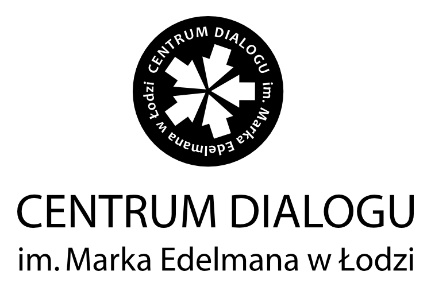 Centrum Dialogu im. Marka Edelmana w Łodziul. Wojska Polskiego 83 91-755 ŁódźNIP: 7262636381REGON: 101022466www.centrumdialogu.comul. Wojska Polskiego 83 91-755 Łódźtel.: (+48 42)636 38 21e-mail:  m.brejank@centrumdialogu.comREGON: 101022466NIP: 7262636381LpImię i nazwiskoStanowisko służbowePracownik jest lub nie jest z stopniem niepełnosprawności*Tak/NiePotwierdzam iż pracownik jest zatrudniony na podstawie umowy o pracę*Tak/Nie1234L.p.Przedmiot usługi*Daty wykonania (od … do …)Wartość usługi brutto w złOdbiorcaDokumenty potwierdzające należyte wykonanie bądź wykonywanie usługi - nr strony oferty1jedna usługa polegająca na ochronie osób i mienia w obiektach kultury (teatry, kina, muzea, galerie wystawowe, inne ośrodki kultury) lub innych obiektach użyteczności publicznej o wartości nie mniejszej niż 72 500,00 zł……………………………………..……………………………………..……………………………………..……………………………………..